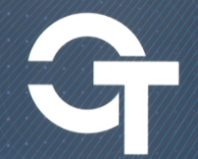 ПУБЛИКАЦИИ АВТОРОВ В ЖУРНАЛЕ «ЭЛЕКТРОННАЯ ТЕХНИКА. СЕРИЯ 3. МИКРОЭЛЕКТРОНИКА»ПУБЛИКАЦИИ АВТОРОВ В ЖУРНАЛЕ «ЭЛЕКТРОННАЯ ТЕХНИКА. СЕРИЯ 3. МИКРОЭЛЕКТРОНИКА»ПУБЛИКАЦИИ АВТОРОВ В ЖУРНАЛЕ «ЭЛЕКТРОННАЯ ТЕХНИКА. СЕРИЯ 3. МИКРОЭЛЕКТРОНИКА»ПУБЛИКАЦИИ АВТОРОВ В ЖУРНАЛЕ «ЭЛЕКТРОННАЯ ТЕХНИКА. СЕРИЯ 3. МИКРОЭЛЕКТРОНИКА»ПУБЛИКАЦИИ АВТОРОВ В ЖУРНАЛЕ «ЭЛЕКТРОННАЯ ТЕХНИКА. СЕРИЯ 3. МИКРОЭЛЕКТРОНИКА»ПУБЛИКАЦИИ АВТОРОВ В ЖУРНАЛЕ «ЭЛЕКТРОННАЯ ТЕХНИКА. СЕРИЯ 3. МИКРОЭЛЕКТРОНИКА»№ п/пФИО АВТОРАДАННЫЕ ОБ АВТОРАХНАЗВАНИЕ ПУБЛИКАЦИЙАВТОРЫ, СОАВТОРЫГОД, ВЫПУСК, НОМЕРА  СТРАНИЦ1.КРАСНИКОВ ГЕННАДИЙ ЯКОВЛЕВИЧд.т.н., академик Российской академии наук; генеральный директор АО«Научно-исследовательский институт молекулярной электроники», 124460, Россия, Москва,Зеленоград, 1-й Западный проезд, д.12/1, gkrasnikov@mikron.ru;ВЛИЯНИЕ СТРУКТУРЫ И ТЕРМОУПРУГИХ ХАРАКТЕРИСТИК КОМПОНЕНТОВ НА СРЕДНИЕ НАПРЯЖЕНИЯ В АНОДНОМ ОКСИДЕ АЛЮМИНИЯ С НИТЕВИДНЫМИ ПОРАМИ, ЗАПОЛНЕННЫМИ ПОЛИВИНИЛИДЕНФТОРИДОМКрасников Г.Я., Бардушкин В.В., Карташов Д.А., Шиляева Ю.И., Яковлев В.Б.2017. № 2 (166). С. 45-50.1.КРАСНИКОВ ГЕННАДИЙ ЯКОВЛЕВИЧд.т.н., академик Российской академии наук; генеральный директор АО«Научно-исследовательский институт молекулярной электроники», 124460, Россия, Москва,Зеленоград, 1-й Западный проезд, д.12/1, gkrasnikov@mikron.ru;ФИЗИКО-ТЕХНОЛОГИЧЕСКИЕ ОСОБЕННОСТИ ФОРМИРОВАНИЯ СИСТЕМЫ SI-SIO2 С НАНОТОНКИМИ СЛОЯМИ ДИОКСИДА КРЕМНИЯЗайцев Н.А., Красников Г.Я., Плотников Ю.И.2017. № 2 (166). С. 51-55.1.КРАСНИКОВ ГЕННАДИЙ ЯКОВЛЕВИЧд.т.н., академик Российской академии наук; генеральный директор АО«Научно-исследовательский институт молекулярной электроники», 124460, Россия, Москва,Зеленоград, 1-й Западный проезд, д.12/1, gkrasnikov@mikron.ru;DSA - КОМПЛЕМЕНТАРНЫЙ МЕТОД УСИЛЕНИЯ РАЗРЕШЕНИЯ ИММЕРСИОННОЙ ЛИТОГРАФИИКрасников Г.Я., Гущин О.П., Литаврин М.В., Горнев Е.С.2017. № 1 (165). С. 4-17. 1.КРАСНИКОВ ГЕННАДИЙ ЯКОВЛЕВИЧд.т.н., академик Российской академии наук; генеральный директор АО«Научно-исследовательский институт молекулярной электроники», 124460, Россия, Москва,Зеленоград, 1-й Западный проезд, д.12/1, gkrasnikov@mikron.ru;ОБЩАЯ ТЕОРИЯ ТЕХНОЛОГИИ И МИКРОЭЛЕКТРОНИКА. ЧАСТЬ 1. УРОВНИ ОПИСАНИЯ ТЕХНОЛОГИИКрасников Г.Я., Горнев Е.С., Матюшкин И.В.
2017. № 1 (165). С. 51-69. 1.КРАСНИКОВ ГЕННАДИЙ ЯКОВЛЕВИЧд.т.н., академик Российской академии наук; генеральный директор АО«Научно-исследовательский институт молекулярной электроники», 124460, Россия, Москва,Зеленоград, 1-й Западный проезд, д.12/1, gkrasnikov@mikron.ru;АНИЗОТРОПИЯ ФИЗИКО-ХИМИЧЕСКИХ СВОЙСТВ МОНОКРИСТАЛЛИЧЕСКИХ ПОВЕРХНОСТЕЙБокарев В.П., Красников Г.Я.
2016. № 4 (164). С. 25-30.     1.КРАСНИКОВ ГЕННАДИЙ ЯКОВЛЕВИЧд.т.н., академик Российской академии наук; генеральный директор АО«Научно-исследовательский институт молекулярной электроники», 124460, Россия, Москва,Зеленоград, 1-й Западный проезд, д.12/1, gkrasnikov@mikron.ru;МОДЕЛЬ ПОЛЯРИЗАЦИИ СЕГНЕТОКЕРАМИКИ НА ОСНОВЕ ПРЕДСТАВЛЕНИЙ НЕОДНОРОДНЫХ СРЕДКрасников Г.Я., Бардушкин В.В., Румянцева Е.Н., Яковлев В.Б.
2016. № 4 (164). С. 57-61.   1.КРАСНИКОВ ГЕННАДИЙ ЯКОВЛЕВИЧд.т.н., академик Российской академии наук; генеральный директор АО«Научно-исследовательский институт молекулярной электроники», 124460, Россия, Москва,Зеленоград, 1-й Западный проезд, д.12/1, gkrasnikov@mikron.ru;КОНСТРУКТИВНО-ТЕХНОЛОГИЧЕСКИЕ ПРИНЦИПЫ СОЗДАНИЯ СВЧ ЭЛЕМЕНТНОЙ БАЗЫ НОВОГО ПОКОЛЕНИЯНА ОСНОВЕ ОБЪЕМНЫХ ТЕХНОЛОГИЙ СОВРЕМЕННОЙ КРЕМНИЕВОЙМИКРОЭЛЕКТРОНИКИКрасников Г.Я., Панасенко П.В., Волосов А.В.2016. № 3 (163). С. 10-22.    1.КРАСНИКОВ ГЕННАДИЙ ЯКОВЛЕВИЧд.т.н., академик Российской академии наук; генеральный директор АО«Научно-исследовательский институт молекулярной электроники», 124460, Россия, Москва,Зеленоград, 1-й Западный проезд, д.12/1, gkrasnikov@mikron.ru;ПРИЕМОПЕРЕДАЮЩИЙ СУБМОДУЛЬ Х-ДИАПАЗОНА ЧАСТОТКрасников Г.Я., Волосов А.В., Котляров Е.Ю., Панасенко П.В., Тишин А.С.2016. № 3 (163). С. 23-29.    1.КРАСНИКОВ ГЕННАДИЙ ЯКОВЛЕВИЧд.т.н., академик Российской академии наук; генеральный директор АО«Научно-исследовательский институт молекулярной электроники», 124460, Россия, Москва,Зеленоград, 1-й Западный проезд, д.12/1, gkrasnikov@mikron.ru;ОПТИМИЗАЦИЯ ПРОЦЕССА ЭЛЕКТРОННОЙ ЛИТОГРАФИИ ДЛЯ ПЕРИОДИЧЕСКИХ СТРУКТУР МЕТОДОМ КОМБИНИРОВАННОЙ МОДИФИКАЦИИ ФОРМЫ И ДОЗЫ ЭЛЕМЕНТОВ СТРУКТУРЫЗайцев С.А., Кузнецова Е.В., Гущин О.П., Красников Г.Я., Горнев Е.С.
2016. № 3 (163). С. 53-57.     1.КРАСНИКОВ ГЕННАДИЙ ЯКОВЛЕВИЧд.т.н., академик Российской академии наук; генеральный директор АО«Научно-исследовательский институт молекулярной электроники», 124460, Россия, Москва,Зеленоград, 1-й Западный проезд, д.12/1, gkrasnikov@mikron.ru;ИСПОЛЬЗОВАНИЕ УЛЬТРАФИОЛЕТОВОГО ИЗЛУЧЕНИЯВ ТЕХНОЛОГИИМИКРО- И НАНОЭЛЕКТРОНИКИБокарев В.П., Красников Г.Я.
2016. № 3 (163). С. 58-62.    1.КРАСНИКОВ ГЕННАДИЙ ЯКОВЛЕВИЧд.т.н., академик Российской академии наук; генеральный директор АО«Научно-исследовательский институт молекулярной электроники», 124460, Россия, Москва,Зеленоград, 1-й Западный проезд, д.12/1, gkrasnikov@mikron.ru;ИССЛЕДОВАНИЕ И РАЗРАБОТКА ПРОЦЕССОВ ФОРМИРОВАНИЯ ТОПОЛОГИИ В ТОЛСТЫХ ПОЛИМЕРНЫХ ПЛЕНКАХБЕНЗОЦИКЛОБУТЕНА (ВСВ)
Красников Г.Я., Гущин О.П., Кузнецов П.И., Есенкин К.С., Рубинас О.Р., Горнев Е.С., Каширин П.А., Колобова Л.А., Руденко К.В., Мяконьких А.В.2016. № 2 (162). С. 29-38.    1.КРАСНИКОВ ГЕННАДИЙ ЯКОВЛЕВИЧд.т.н., академик Российской академии наук; генеральный директор АО«Научно-исследовательский институт молекулярной электроники», 124460, Россия, Москва,Зеленоград, 1-й Западный проезд, д.12/1, gkrasnikov@mikron.ru;КОНЦЕНТРАЦИЯ НАПРЯЖЕНИЙ И ДЕФОРМАЦИЙ В АНОДНОМ ОКСИДЕ АЛЮМИНИЯ С НИТЕВИДНЫМИ ПОРАМИ, ЗАПОЛНЕННЫМИ ПОЛИВИНИЛИДЕНФТОРИДОМКрасников Г.Я., Бардушкин В.В., Силибин М.В., Шиляева Ю.И., Яковлев В.Б.
2016. № 2 (162). С. 65-70.      1.КРАСНИКОВ ГЕННАДИЙ ЯКОВЛЕВИЧд.т.н., академик Российской академии наук; генеральный директор АО«Научно-исследовательский институт молекулярной электроники», 124460, Россия, Москва,Зеленоград, 1-й Западный проезд, д.12/1, gkrasnikov@mikron.ru;ПРОБЛЕМА ПЕРЕОСАЖДЕНИЯ КОБАЛЬТА ПРИ ФОРМИРОВАНИИ СПЕЙСЕРА
Красников Г.Я., Кирюшина И.В., Егоров А.А., Ранчин С.О., Горнев Е.С.2016. № 1 (161). С. 36-41.   1.КРАСНИКОВ ГЕННАДИЙ ЯКОВЛЕВИЧд.т.н., академик Российской академии наук; генеральный директор АО«Научно-исследовательский институт молекулярной электроники», 124460, Россия, Москва,Зеленоград, 1-й Западный проезд, д.12/1, gkrasnikov@mikron.ru;ФИЗИКО-ТЕХНОЛОГИЧЕСКИЕ ОСОБЕННОСТИ ФОРМИРОВАНИЯ СЕГНЕТОЭЛЕКТРИЧЕСКОЙ ПЛЕНКИ ДЛЯ ЯЧЕЙКИ ЗАПОМИНАЮЩИХ УСТРОЙСТВКрасников Г.Я., Зайцев Н.А., Бокарев В.П., Плотников Ю.И.
2016. № 1 (161). С. 42-46.    1.КРАСНИКОВ ГЕННАДИЙ ЯКОВЛЕВИЧд.т.н., академик Российской академии наук; генеральный директор АО«Научно-исследовательский институт молекулярной электроники», 124460, Россия, Москва,Зеленоград, 1-й Западный проезд, д.12/1, gkrasnikov@mikron.ru;МЕХАНИЗМ ТРАНСПОРТА ЭЛЕКТРОНОВ И ПРИРОДА ЛОВУШЕК В ТОНКИХ СЛОЯХ ТЕРМИЧЕСКОГО ОКСИДА НА КРЕМНИИ ПОСЛЕ ПРОТЕКАНИЯ ЗАРЯДАГриценко В.А., Исламов Д.Р., Орлов О.М., Красников Г.Я., Морозов Е.Н.
2015. № 4 (160). С. 52-61.  1.КРАСНИКОВ ГЕННАДИЙ ЯКОВЛЕВИЧд.т.н., академик Российской академии наук; генеральный директор АО«Научно-исследовательский институт молекулярной электроники», 124460, Россия, Москва,Зеленоград, 1-й Западный проезд, д.12/1, gkrasnikov@mikron.ru;СЕМЕЙСТВО МИКРОСХЕМ ПЗУ ИНФОРМАЦИОННОЙ ЕМКОСТЬЮ 4-64 МБИТ ДЛЯ КОСМИЧЕСКИХ ПРИМЕНЕНИЙКрасников Г.Я., Мещанов В.Д., Шелепин Н.А.
2015. № 2 (158). С. 4-10.      1.КРАСНИКОВ ГЕННАДИЙ ЯКОВЛЕВИЧд.т.н., академик Российской академии наук; генеральный директор АО«Научно-исследовательский институт молекулярной электроники», 124460, Россия, Москва,Зеленоград, 1-й Западный проезд, д.12/1, gkrasnikov@mikron.ru;СОВРЕМЕННОЕ СОСТОЯНИЕ РАЗРАБОТОК В ОБЛАСТИ ЭНЕРГОНЕЗАВИСИМОЙ ПАМЯТИ ТИПА PCMКрасников Г.Я., Зайцев Н.А., Красников А.Г., Плотников Ю.И.
2015. № 2 (158). С. 38-44.    1.КРАСНИКОВ ГЕННАДИЙ ЯКОВЛЕВИЧд.т.н., академик Российской академии наук; генеральный директор АО«Научно-исследовательский институт молекулярной электроники», 124460, Россия, Москва,Зеленоград, 1-й Западный проезд, д.12/1, gkrasnikov@mikron.ru;ИСПОЛЬЗОВАНИЕ CAR-РЕЗИСТОВ В ЭЛЕКТРОННО-ЛУЧЕВОЙ ЛИТОГРАФИИ
Красников Г.Я., Гущин О.П., Морозов А.Д., Игнатов П.В., Горнев Е.С., Каширин П.А., Овчинников В.А., Базанов Н.А., Орликовский Н.А., Кальнов В.А.2015. № 1 (157). С. 41-48.     1.КРАСНИКОВ ГЕННАДИЙ ЯКОВЛЕВИЧд.т.н., академик Российской академии наук; генеральный директор АО«Научно-исследовательский институт молекулярной электроники», 124460, Россия, Москва,Зеленоград, 1-й Западный проезд, д.12/1, gkrasnikov@mikron.ru;ИЗОБАРЫ АДСОРБЦИИ ФТОРУГЛЕРОДНЫХ СОЕДИНЕНИЙ, ВЫБРАННЫХ ДЛЯ КРИОГЕННОГО ПЛАЗМЕННОГО ТРАВЛЕНИЯ LOW-K ДИЭЛЕКТРИКОВ
Резванов А.А., Горнев Е.С., Красников Г.Я., Гущин О.П., Могильников К.П., Чанг Л., Марнефф Ж.Ф.Д., Бакланов М.Р., Дюссаррат К.2015. № 1 (157). С. 49-57.      1.КРАСНИКОВ ГЕННАДИЙ ЯКОВЛЕВИЧд.т.н., академик Российской академии наук; генеральный директор АО«Научно-исследовательский институт молекулярной электроники», 124460, Россия, Москва,Зеленоград, 1-й Западный проезд, д.12/1, gkrasnikov@mikron.ru;АНИЗОТРОПИЯ РАБОТЫ ВЫХОДА ЭЛЕКТРОНОВ И ПОВЕРХНОСТНАЯ ЭНЕРГИЯ МЕТАЛЛОВБокарев В.П., Горнев Е.С., Красников Г.Я., Тодуа П.А.2014. № 1 (156). С. 18-20.   1.КРАСНИКОВ ГЕННАДИЙ ЯКОВЛЕВИЧд.т.н., академик Российской академии наук; генеральный директор АО«Научно-исследовательский институт молекулярной электроники», 124460, Россия, Москва,Зеленоград, 1-й Западный проезд, д.12/1, gkrasnikov@mikron.ru;ПРОЦЕССЫ ПЛАЗМЕННОГО ТРАВЛЕНИЯ ДЛЯ ТЕХНОЛОГИИ ЩЕЛЕВОЙ ИЗОЛЯЦИИКрасников Г.Я., Близнецов В.Н., Гущин О.П., Колобова Л.А., Волк Ч.П., Гурский Ю.Н., Елпидифоров А.В., Игнатов П.В.2014. № 1 (156). С. 41-43.1.КРАСНИКОВ ГЕННАДИЙ ЯКОВЛЕВИЧд.т.н., академик Российской академии наук; генеральный директор АО«Научно-исследовательский институт молекулярной электроники», 124460, Россия, Москва,Зеленоград, 1-й Западный проезд, д.12/1, gkrasnikov@mikron.ru;ПРОБЛЕМАОДНОРОДНОСТИ СВОЙСТВ СИСТЕМЫ SI-SIO2 В СУБМИКРОННОЙ ТЕХНОЛОГИИKrasnikov G.Ya.1996. № 1. С. 68-70.2.ГОРНЕВ ЕВГЕНИЙ СЕРГЕЕВИЧд.т.н.; зам. руководителя приоритетного технологического направления - начальника управления РПТН АО «Научно-исследовательский институтмолекулярной электроники», e-mail:ggornev@mikron.ru;DSA - КОМПЛЕМЕНТАРНЫЙ МЕТОД УСИЛЕНИЯ РАЗРЕШЕНИЯ ИММЕРСИОННОЙ ЛИТОГРАФИИКрасников Г.Я., Гущин О.П., Литаврин М.В., Горнев Е.С.2017. № 1 (165). С. 4-17.2.ГОРНЕВ ЕВГЕНИЙ СЕРГЕЕВИЧд.т.н.; зам. руководителя приоритетного технологического направления - начальника управления РПТН АО «Научно-исследовательский институтмолекулярной электроники», e-mail:ggornev@mikron.ru;ОБЩАЯ ТЕОРИЯ ТЕХНОЛОГИИ И МИКРОЭЛЕКТРОНИКА: ЧАСТЬ 1. УРОВНИ ОПИСАНИЯ ТЕХНОЛОГИИКрасников Г.Я., Горнев Е.С., Матюшкин И.В.2017. № 1 (165). С. 51-69.2.ГОРНЕВ ЕВГЕНИЙ СЕРГЕЕВИЧд.т.н.; зам. руководителя приоритетного технологического направления - начальника управления РПТН АО «Научно-исследовательский институтмолекулярной электроники», e-mail:ggornev@mikron.ru;МОДЕЛИРОВАНИЕ ПРОЦЕССОВ ПЕРЕНОСА МАССЫ И ЗАРЯДА В ПЛАНАРНЫХ ЭЛЕКТРОХИМИЧЕСКИХ ПРЕОБРАЗОВАТЕЛЯХЖевненко Д.А., Вергелес С.С., Криштоп Т.В., Терешонок Д.В., Горнев Е.С., Криштоп В.Г.2016. № 4 (164). С. 31-372.ГОРНЕВ ЕВГЕНИЙ СЕРГЕЕВИЧд.т.н.; зам. руководителя приоритетного технологического направления - начальника управления РПТН АО «Научно-исследовательский институтмолекулярной электроники», e-mail:ggornev@mikron.ru;АСИНХРОННЫЙ КЛЕТОЧНЫЙ АВТОМАТ, МОДЕЛИРУЮЩИЙ АБСТРАКТНУЮ БИМОЛЕКУЛЯРНУЮ РЕАКЦИЮ НА СФЕРЕГорнев Е.С., Матюшкин И.В., Вильданов Р.Р., Коробов С.В.2016. № 4 (164). С. 38-56.2.ГОРНЕВ ЕВГЕНИЙ СЕРГЕЕВИЧд.т.н.; зам. руководителя приоритетного технологического направления - начальника управления РПТН АО «Научно-исследовательский институтмолекулярной электроники», e-mail:ggornev@mikron.ru;ОПТИМИЗАЦИЯ ПРОЦЕССА ЭЛЕКТРОННОЙ ЛИТОГРАФИИ ДЛЯ ПЕРИОДИЧЕСКИХ СТРУКТУР МЕТОДОМ КОМБИНИРОВАННОЙ МОДИФИКАЦИИ ФОРМЫ И ДОЗЫ ЭЛЕМЕНТОВ СТРУКТУРЫЗайцев С.А., Кузнецова Е.В., Гущин О.П., Красников Г.Я., Горнев Е.С.2016. № 3 (163). С. 53-57. 62.ГОРНЕВ ЕВГЕНИЙ СЕРГЕЕВИЧд.т.н.; зам. руководителя приоритетного технологического направления - начальника управления РПТН АО «Научно-исследовательский институтмолекулярной электроники», e-mail:ggornev@mikron.ru;ИССЛЕДОВАНИЕ И РАЗРАБОТКА ПРОЦЕССОВ ФОРМИРОВАНИЯ ТОПОЛОГИИ В ТОЛСТЫХ ПОЛИМЕРНЫХ ПЛЕНКАХБЕНЗОЦИКЛОБУТЕНА (ВСВ)Красников Г.Я., Гущин О.П., Кузнецов П.И., Есенкин К.С., Рубинас О.Р., Горнев Е.С., Каширин П.А., Колобова Л.А., Руденко К.В., Мяконьких А.В.2016. № 2 (162). С. 29-38.2.ГОРНЕВ ЕВГЕНИЙ СЕРГЕЕВИЧд.т.н.; зам. руководителя приоритетного технологического направления - начальника управления РПТН АО «Научно-исследовательский институтмолекулярной электроники», e-mail:ggornev@mikron.ru;ТРИММИНГ ФОТОРЕЗИСТА КАК ТЕХНОЛОГИЯ УСИЛЕНИЯ РАЗРЕШЕНИЯ ОПТИЧЕСКОЙ ЛИТОГРАФИИБурякова Т.Л., Гущин О.П., Горнев Е.С., Данила А.В., Поляков А.Н.2016. № 1 (161). С. 26-35.2.ГОРНЕВ ЕВГЕНИЙ СЕРГЕЕВИЧд.т.н.; зам. руководителя приоритетного технологического направления - начальника управления РПТН АО «Научно-исследовательский институтмолекулярной электроники», e-mail:ggornev@mikron.ru;ПРОБЛЕМА ПЕРЕОСАЖДЕНИЯ КОБАЛЬТА ПРИ ФОРМИРОВАНИИ СПЕЙСЕРАКрасников Г.Я., Кирюшина И.В., Егоров А.А., Ранчин С.О., Горнев Е.С.2016. № 1 (161). С. 36-41.2.ГОРНЕВ ЕВГЕНИЙ СЕРГЕЕВИЧд.т.н.; зам. руководителя приоритетного технологического направления - начальника управления РПТН АО «Научно-исследовательский институтмолекулярной электроники», e-mail:ggornev@mikron.ru;АНАЛИЗ КОНЦЕПЦИЙ НЕКЛАССИЧЕСКОГО КОМПЬЮТИНГА И ПАРАДИГМЫ КОННЕКЦИОНИЗМАГорнев Е.С., Матюшкин И.В., Теплов Г.С.2015. № 2 (158). С. 45-66.2.ГОРНЕВ ЕВГЕНИЙ СЕРГЕЕВИЧд.т.н.; зам. руководителя приоритетного технологического направления - начальника управления РПТН АО «Научно-исследовательский институтмолекулярной электроники», e-mail:ggornev@mikron.ru;ИСПОЛЬЗОВАНИЕ CAR-РЕЗИСТОВ В ЭЛЕКТРОННО-ЛУЧЕВОЙ ЛИТОГРАФИИКрасников Г.Я., Гущин О.П., Морозов А.Д., Игнатов П.В., Горнев Е.С., Каширин П.А., Овчинников В.А., Базанов Н.А., Орликовский Н.А., Кальнов В.А.2015. № 1 (157). С. 41-48.2.ГОРНЕВ ЕВГЕНИЙ СЕРГЕЕВИЧд.т.н.; зам. руководителя приоритетного технологического направления - начальника управления РПТН АО «Научно-исследовательский институтмолекулярной электроники», e-mail:ggornev@mikron.ru;ИЗОБАРЫ АДСОРБЦИИ ФТОРУГЛЕРОДНЫХ СОЕДИНЕНИЙ, ВЫБРАННЫХ ДЛЯ КРИОГЕННОГО ПЛАЗМЕННОГО ТРАВЛЕНИЯ LOW-K ДИЭЛЕКТРИКОВРезванов А.А., Горнев Е.С., Красников Г.Я., Гущин О.П., Могильников К.П., Чанг Л., Марнефф Ж.Ф.Д., Бакланов М.Р., Дюссаррат К.2015. № 1 (157). С. 49-57.2.ГОРНЕВ ЕВГЕНИЙ СЕРГЕЕВИЧд.т.н.; зам. руководителя приоритетного технологического направления - начальника управления РПТН АО «Научно-исследовательский институтмолекулярной электроники», e-mail:ggornev@mikron.ru;О ЖИДКОСТНОЙ ХИМИЧЕСКОЙ ОЧИСТКЕ ПЛАСТИН ПЕРЕД ПРОВЕДЕНИЕМ ТЕРМИЧЕСКИХ ОПЕРАЦИЙБокарев В.П., Горнев Е.С., Кирюшина И.В., Ранчин С.О., Трусов А.А.2015. № 1 (157). С. 25-32. 2.ГОРНЕВ ЕВГЕНИЙ СЕРГЕЕВИЧд.т.н.; зам. руководителя приоритетного технологического направления - начальника управления РПТН АО «Научно-исследовательский институтмолекулярной электроники», e-mail:ggornev@mikron.ru;АНИЗОТРОПИЯ РАБОТЫ ВЫХОДА ЭЛЕКТРОНОВ И ПОВЕРХНОСТНАЯ ЭНЕРГИЯ МЕТАЛЛОВБокарев В.П., Горнев Е.С., Красников Г.Я., Тодуа П.А.2014. № 1 (156). С. 18-20. 2.ГОРНЕВ ЕВГЕНИЙ СЕРГЕЕВИЧд.т.н.; зам. руководителя приоритетного технологического направления - начальника управления РПТН АО «Научно-исследовательский институтмолекулярной электроники», e-mail:ggornev@mikron.ru;ЯЧЕЙКА ЭНЕРГОНЕЗАВИСИМОЙ ПАМЯТИ НА ЭФФЕКТЕ РЕЗИСТИВНОГО ПЕРЕКЛЮЧЕНИЯВ ОКСИДНЫХ ПЛЕНКАХ HFXAL1-XOYЧуприк А.А., Батурин А.С., Орлов О.М., Горнев Е.С., Булах К.В., Егоров К.В., Кузин А.А., Негров Д.В., Зайцев С.А., Маркеев А.М., Лебединский Ю.Ю., Заблоцкий А.В.2014. № 1 (156). С. 21-27.3.ГУЩИН ОЛЕГ ПАВЛОВИЧ к.т.н., нач. лаборатории АО «Научно-исследовательский институт молекулярнойэлектроники», e-mail: ogushin@mikron.ru;DSA - КОМПЛЕМЕНТАРНЫЙ МЕТОД УСИЛЕНИЯ РАЗРЕШЕНИЯ ИММЕРСИОННОЙ ЛИТОГРАФИИКрасников Г.Я., Гущин О.П., Литаврин М.В., Горнев Е.С.2017. № 1 (165). С. 4-17. 3.ГУЩИН ОЛЕГ ПАВЛОВИЧ к.т.н., нач. лаборатории АО «Научно-исследовательский институт молекулярнойэлектроники», e-mail: ogushin@mikron.ru;ОПТИМИЗАЦИЯ ПРОЦЕССА ЭЛЕКТРОННОЙ ЛИТОГРАФИИ ДЛЯ ПЕРИОДИЧЕСКИХ СТРУКТУР МЕТОДОМ КОМБИНИРОВАННОЙ МОДИФИКАЦИИ ФОРМЫ И ДОЗЫ ЭЛЕМЕНТОВ СТРУКТУРЫЗайцев С.А., Кузнецова Е.В., Гущин О.П., Красников Г.Я., Горнев Е.С.2016. № 3 (163). С. 53-57. 3.ГУЩИН ОЛЕГ ПАВЛОВИЧ к.т.н., нач. лаборатории АО «Научно-исследовательский институт молекулярнойэлектроники», e-mail: ogushin@mikron.ru;КЛЕТОЧНО-АВТОМАТНАЯ МОДЕЛЬ ВОЗДЕЙСТВИЯ O2 ПЛАЗМЫ НА ИНТЕГРАЛЬНЫЕ СВОЙСТВА SIOCH LOW-K ДИЭЛЕКТРИКАРезванов А.А., Матюшкин И.В., Гущин О.П.
2016. № 3 (163). С. 63-78. 3.ГУЩИН ОЛЕГ ПАВЛОВИЧ к.т.н., нач. лаборатории АО «Научно-исследовательский институт молекулярнойэлектроники», e-mail: ogushin@mikron.ru;ИССЛЕДОВАНИЕ И РАЗРАБОТКА ПРОЦЕССОВ ФОРМИРОВАНИЯ ТОПОЛОГИИ В ТОЛСТЫХ ПОЛИМЕРНЫХ ПЛЕНКАХБЕНЗОЦИКЛОБУТЕНА (ВСВ)Красников Г.Я., Гущин О.П., Кузнецов П.И., Есенкин К.С., Рубинас О.Р., Горнев Е.С., Каширин П.А., Колобова Л.А., Руденко К.В., Мяконьких А.В.2016. № 2 (162). С. 29-38.3.ГУЩИН ОЛЕГ ПАВЛОВИЧ к.т.н., нач. лаборатории АО «Научно-исследовательский институт молекулярнойэлектроники», e-mail: ogushin@mikron.ru;ТРИММИНГ ФОТОРЕЗИСТА КАК ТЕХНОЛОГИЯ УСИЛЕНИЯ РАЗРЕШЕНИЯ ОПТИЧЕСКОЙ ЛИТОГРАФИИБурякова Т.Л., Гущин О.П., Горнев Е.С., Данила А.В., Поляков А.Н.2016. № 1 (161). С. 26-35.3.ГУЩИН ОЛЕГ ПАВЛОВИЧ к.т.н., нач. лаборатории АО «Научно-исследовательский институт молекулярнойэлектроники», e-mail: ogushin@mikron.ru;РАЗРАБОТКА ОБОРУДОВАНИЯ И ИССЛЕДОВАНИЕ ТЕХНОЛОГИИ ГЛУБОКОГО ТРАВЛЕНИЯ КРЕМНИЯ
Гущин О.П., Валеев А.С., Чамов А.А., Мицын Н.Г., Долгополов В.М., Одиноков В.В., Немировский В.Э., Иракин П.А.2015. № 3 (159). С. 50-54.3.ГУЩИН ОЛЕГ ПАВЛОВИЧ к.т.н., нач. лаборатории АО «Научно-исследовательский институт молекулярнойэлектроники», e-mail: ogushin@mikron.ru;ИСПОЛЬЗОВАНИЕ CAR-РЕЗИСТОВ В ЭЛЕКТРОННО-ЛУЧЕВОЙ ЛИТОГРАФИИ
Красников Г.Я., Гущин О.П., Морозов А.Д., Игнатов П.В., Горнев Е.С., Каширин П.А., Овчинников В.А., Базанов Н.А., Орликовский Н.А., Кальнов В.А.2015. № 1 (157). С. 41-483.ГУЩИН ОЛЕГ ПАВЛОВИЧ к.т.н., нач. лаборатории АО «Научно-исследовательский институт молекулярнойэлектроники», e-mail: ogushin@mikron.ru;ИЗОБАРЫ АДСОРБЦИИ ФТОРУГЛЕРОДНЫХ СОЕДИНЕНИЙ, ВЫБРАННЫХ ДЛЯ КРИОГЕННОГО ПЛАЗМЕННОГО ТРАВЛЕНИЯ LOW-K ДИЭЛЕКТРИКОВРезванов А.А., Горнев Е.С., Красников Г.Я., Гущин О.П., Могильников К.П., Чанг Л., Марнефф Ж.Ф.Д., Бакланов М.Р., Дюссаррат К.2015. № 1 (157). С. 49-57.3.ГУЩИН ОЛЕГ ПАВЛОВИЧ к.т.н., нач. лаборатории АО «Научно-исследовательский институт молекулярнойэлектроники», e-mail: ogushin@mikron.ru;ПРОЦЕССЫ ПЛАЗМЕННОГО ТРАВЛЕНИЯ ДЛЯ ТЕХНОЛОГИИ ЩЕЛЕВОЙ ИЗОЛЯЦИИ
Красников Г.Я., Близнецов В.Н., Гущин О.П., Колобова Л.А., Волк Ч.П., Гурский
Ю.Н., Елпидифоров А.В., Игнатов П.В.2014. № 1 (156). С. 41-43.4.БОКАРЕВ ВАЛЕРИЙ ПАВЛОВИЧк. х.н., начальник отдела АО "Научно – исследовательский институт молекулярной электроники"; e-mail: vbokarev@mikron.ru; О ЖИДКОСТНОЙ ХИМИЧЕСКОЙ ОЧИСТКЕ ПЛАСТИН ПЕРЕД ПРОВЕДЕНИЕМ ТЕРМИЧЕСКИХ ОПЕРАЦИЙБокарев В.П., Горнев Е.С., Кирюшина И.В., Ранчин С.О., Трусов А.А.2015. № 1 (157). С. 25-32.4.БОКАРЕВ ВАЛЕРИЙ ПАВЛОВИЧк. х.н., начальник отдела АО "Научно – исследовательский институт молекулярной электроники"; e-mail: vbokarev@mikron.ru; АНИЗОТРОПИЯ РАБОТЫ ВЫХОДА ЭЛЕКТРОНОВ И ПОВЕРХНОСТНАЯ ЭНЕРГИЯ МЕТАЛЛОВБокарев В.П., Горнев Е.С., Красников Г.Я., Тодуа П.А.2014. № 1 (156). С. 18-20.4.БОКАРЕВ ВАЛЕРИЙ ПАВЛОВИЧк. х.н., начальник отдела АО "Научно – исследовательский институт молекулярной электроники"; e-mail: vbokarev@mikron.ru; ВОПРОСЫ НАДЕЖНОСТИ СОВРЕМЕННЫХ ИСЗайцев Н.А., Бокарев В.П., Плотников Ю.И.2015. № 3 (159). С. 71-76.4.БОКАРЕВ ВАЛЕРИЙ ПАВЛОВИЧк. х.н., начальник отдела АО "Научно – исследовательский институт молекулярной электроники"; e-mail: vbokarev@mikron.ru; ФИЗИКО-ТЕХНОЛОГИЧЕСКИЕ ОСОБЕННОСТИ ФОРМИРОВАНИЯ СЕГНЕТОЭЛЕКТРИЧЕСКОЙ ПЛЕНКИ ДЛЯ ЯЧЕЙКИ ЗАПОМИНАЮЩИХ УСТРОЙСТВКрасников Г.Я., Зайцев Н.А., Бокарев В.П., Плотников Ю.И.2016. № 1 (161). С. 42-46.4.БОКАРЕВ ВАЛЕРИЙ ПАВЛОВИЧк. х.н., начальник отдела АО "Научно – исследовательский институт молекулярной электроники"; e-mail: vbokarev@mikron.ru; ИСПОЛЬЗОВАНИЕ УЛЬТРАФИОЛЕТОВОГО ИЗЛУЧЕНИЯВ ТЕХНОЛОГИИМИКРО- И НАНОЭЛЕКТРОНИКИБокарев В.П., Красников Г.Я.2016. № 3 (163). С. 58-62.4.БОКАРЕВ ВАЛЕРИЙ ПАВЛОВИЧк. х.н., начальник отдела АО "Научно – исследовательский институт молекулярной электроники"; e-mail: vbokarev@mikron.ru; КРИСТАЛЛИЧЕСКАЯ СТРУКТУРА И АДГЕЗИОННЫЕ СВОЙСТВА МАТЕРИАЛОВБокарев В.П.2016. № 2 (162). С. 56-59.5.ПЛОТНИКОВ ЮРИЙ ИВАНОВИЧк.т.н., начальник лаборатории АО "Научно-исследовательский институт молекулярной электроники"; e-mail: yplotnikov@mikron.ru.ФИЗИКО-ТЕХНОЛОГИЧЕСКИЕ ОСОБЕННОСТИ ФОРМИРОВАНИЯ СИСТЕМЫ SI-SIO2 С НАНОТОНКИМИ СЛОЯМИ ДИОКСИДА КРЕМНИЯЗайцев Н.А., Красников Г.Я., Плотников Ю.И.
2017. № 2 (166). С. 51-55.5.ПЛОТНИКОВ ЮРИЙ ИВАНОВИЧк.т.н., начальник лаборатории АО "Научно-исследовательский институт молекулярной электроники"; e-mail: yplotnikov@mikron.ru.ФИЗИКО-ТЕХНОЛОГИЧЕСКИЕ ОСОБЕННОСТИ ФОРМИРОВАНИЯ СЕГНЕТОЭЛЕКТРИЧЕСКОЙ ПЛЕНКИ ДЛЯ ЯЧЕЙКИ ЗАПОМИНАЮЩИХ УСТРОЙСТВКрасников Г.Я., Зайцев Н.А., Бокарев В.П., Плотников Ю.И.
2016. № 1 (161). С. 42-46.5.ПЛОТНИКОВ ЮРИЙ ИВАНОВИЧк.т.н., начальник лаборатории АО "Научно-исследовательский институт молекулярной электроники"; e-mail: yplotnikov@mikron.ru.СТРУКТУРНЫЕ И ЭЛЕКТРОФИЗИЧЕСКИЕ ОСОБЕННОСТИ ПЕРЕХОДНЫХ ОБЛАСТЕЙ В СИСТЕМЕ SI-SIO2-МЕ АННОТАЦИЯЗайцев Н.А., Плотников Ю.И.
2015. № 3 (159). С. 47-49.5.ПЛОТНИКОВ ЮРИЙ ИВАНОВИЧк.т.н., начальник лаборатории АО "Научно-исследовательский институт молекулярной электроники"; e-mail: yplotnikov@mikron.ru.СОВРЕМЕННОЕ СОСТОЯНИЕ РАЗРАБОТОК В ОБЛАСТИ ЭНЕРГОНЕЗАВИСИМОЙ ПАМЯТИ ТИПА PCMКрасников Г.Я., Зайцев Н.А., Красников А.Г., Плотников Ю.И.
2015. № 2 (158). С. 38-44. 5.ПЛОТНИКОВ ЮРИЙ ИВАНОВИЧк.т.н., начальник лаборатории АО "Научно-исследовательский институт молекулярной электроники"; e-mail: yplotnikov@mikron.ru.ВОПРОСЫ НАДЕЖНОСТИ СОВРЕМЕННЫХ ИСЗайцев Н.А., Бокарев В.П., Плотников Ю.И.2015. № 3 (159). С. 71-76.6.ЗАЙЦЕВ НИКОЛАЙ АЛЕКСЕЕВИЧд.т.н., АО "Научно-исследовательский институт молекулярной электроники";e-mail: nzaytzev@mikron.ruФИЗИКО-ТЕХНОЛОГИЧЕСКИЕ ОСОБЕННОСТИ ФОРМИРОВАНИЯ СИСТЕМЫ SI-SIO2 С НАНОТОНКИМИ СЛОЯМИ ДИОКСИДА КРЕМНИЯЗайцев Н.А., Красников Г.Я., Плотников Ю.И.
2017. № 2 (166). С. 51-55. 6.ЗАЙЦЕВ НИКОЛАЙ АЛЕКСЕЕВИЧд.т.н., АО "Научно-исследовательский институт молекулярной электроники";e-mail: nzaytzev@mikron.ruФИЗИКО-ТЕХНОЛОГИЧЕСКИЕ ОСОБЕННОСТИ ФОРМИРОВАНИЯ СЕГНЕТОЭЛЕКТРИЧЕСКОЙ ПЛЕНКИ ДЛЯ ЯЧЕЙКИ ЗАПОМИНАЮЩИХ УСТРОЙСТВКрасников Г.Я., Зайцев Н.А., Бокарев В.П., Плотников Ю.И.
2016. № 1 (161). С. 42-46. 6.ЗАЙЦЕВ НИКОЛАЙ АЛЕКСЕЕВИЧд.т.н., АО "Научно-исследовательский институт молекулярной электроники";e-mail: nzaytzev@mikron.ruСТРУКТУРНЫЕ И ЭЛЕКТРОФИЗИЧЕСКИЕ ОСОБЕННОСТИ ПЕРЕХОДНЫХ ОБЛАСТЕЙ В СИСТЕМЕ SI-SIO2-МЕ АННОТАЦИЯЗайцев Н.А., Плотников Ю.И.
2015. № 3 (159). С. 47-49. 6.ЗАЙЦЕВ НИКОЛАЙ АЛЕКСЕЕВИЧд.т.н., АО "Научно-исследовательский институт молекулярной электроники";e-mail: nzaytzev@mikron.ruВОПРОСЫ НАДЕЖНОСТИ СОВРЕМЕННЫХ ИСЗайцев Н.А., Бокарев В.П., Плотников Ю.И.2015. № 3 (159). С. 71-76. 6.ЗАЙЦЕВ НИКОЛАЙ АЛЕКСЕЕВИЧд.т.н., АО "Научно-исследовательский институт молекулярной электроники";e-mail: nzaytzev@mikron.ruСОВРЕМЕННОЕ СОСТОЯНИЕ РАЗРАБОТОК В ОБЛАСТИ ЭНЕРГОНЕЗАВИСИМОЙ ПАМЯТИ ТИПА PCMКрасников Г.Я., Зайцев Н.А., Красников А.Г., Плотников Ю.И.
 2015. № 2 (158). С. 38-44.2015. № 2 (158). С. 38-44.7.ЭННС ВИКТОР ИВАНОВИЧк. т.н., заместитель генерального директора по новым продуктам, АО "Научно-исследовательский институт молекулярной электроники"; e-mail: venns@niime.ruМЕТОДЫ ПОВЫШЕНИЯ СТОЙКОСТИ К СБОЯМ СЧЕТНОГО ТРИГГЕРАТемирбулатов М.С., Эннс В.И., Бобровский Д.В.2016. № 2 (162). С. 777.ЭННС ВИКТОР ИВАНОВИЧк. т.н., заместитель генерального директора по новым продуктам, АО "Научно-исследовательский институт молекулярной электроники"; e-mail: venns@niime.ruПРОЕКТИРОВАНИЕ ЦИФРОВЫХ СХЕМ НА ОСНОВЕ БМКС ИСПОЛЬЗОВАНИЕМСТАНДАРТНЫХ ЭЛЕМЕНТОВ
Нидеккер Л.Г., Шмигельский В.Н., Эннс В.И.
2016. № 1 (161). С. 23-25. 7.ЭННС ВИКТОР ИВАНОВИЧк. т.н., заместитель генерального директора по новым продуктам, АО "Научно-исследовательский институт молекулярной электроники"; e-mail: venns@niime.ruМЕТОД ВЕРИФИКАЦИИ RTL-ОПИСАНИЙ ЦИФРОВЫХ СХЕМ, ТАКТИРУЕМЫХ НЕСКОЛЬКИМИ СИНХРОСИГНАЛАМИНидеккер Л.Г., Алексеев М.Н., Эннс В.И., Зайцев В.В.
2015. № 3 (159). С. 55-59. 7.ЭННС ВИКТОР ИВАНОВИЧк. т.н., заместитель генерального директора по новым продуктам, АО "Научно-исследовательский институт молекулярной электроники"; e-mail: venns@niime.ruКОСМИЧЕСКАЯ ПРОГРАММА И РАДИАЦИОННАЯ СТОЙКОСТЬ СОВРЕМЕННЫХ ИНТЕГРАЛЬНЫХ МИКРОСХЕМТемирбулатов М.С., Эннс В.И.
2015. № 2 (158). С. 76-88.8.РАНЧИН СЕРГЕЙ ОЛЕГОВИЧзам. ген. директора по производству ОАО "Научно-исследовательский институт молекулярной электроники и завод "Микрон", e-mail: sranchin@mikron.ru О ЖИДКОСТНОЙ ХИМИЧЕСКОЙ ОЧИСТКЕ ПЛАСТИН ПЕРЕД ПРОВЕДЕНИЕМ ТЕРМИЧЕСКИХ ОПЕРАЦИЙБокарев В.П., Горнев Е.С., Кирюшина И.В., Ранчин С.О., Трусов А.А.2015. № 1 (157). С. 25-328.РАНЧИН СЕРГЕЙ ОЛЕГОВИЧзам. ген. директора по производству ОАО "Научно-исследовательский институт молекулярной электроники и завод "Микрон", e-mail: sranchin@mikron.ru КОМПЛЕКСНЫЙ ПОДХОД ПРИ РЕАЛИЗАЦИИ ПРОЕКТА ПОДКЛЮЧЕНИЯ ОБОРУДОВАНИЯ НАНОЭЛЕКТРОННОГО ПРОИЗВОДСТВАЕвдокимов В.Л., Ранчин С.О.2016. № 2 (162). С. 46-55.8.РАНЧИН СЕРГЕЙ ОЛЕГОВИЧзам. ген. директора по производству ОАО "Научно-исследовательский институт молекулярной электроники и завод "Микрон", e-mail: sranchin@mikron.ru ПРОБЛЕМА ПЕРЕОСАЖДЕНИЯ КОБАЛЬТА ПРИ ФОРМИРОВАНИИ СПЕЙСЕРАКрасников Г.Я., Кирюшина И.В., Егоров А.А., Ранчин С.О., Горнев Е.С.2016. № 1 (161). С. 36-41.8.РАНЧИН СЕРГЕЙ ОЛЕГОВИЧзам. ген. директора по производству ОАО "Научно-исследовательский институт молекулярной электроники и завод "Микрон", e-mail: sranchin@mikron.ru ТРЕБОВАНИЯ К ЧИСТОТЕ ТЕХНОЛОГИЧЕСКИХ СРЕДВ ПРОИЗВОДСТВЕ КРИСТАЛЛОВ ИНТЕГРАЛЬНОЙ НАНОЭЛЕКТРОНИКИЕвдокимов В.Л., Ранчин С.О.2016. № 1 (161). С. 58-70.8.РАНЧИН СЕРГЕЙ ОЛЕГОВИЧзам. ген. директора по производству ОАО "Научно-исследовательский институт молекулярной электроники и завод "Микрон", e-mail: sranchin@mikron.ru ОБЕСПЕЧЕНИЕ КАЧЕСТВА В СОВРЕМЕННОМ ПОЛУПРОВОДНИКОВОМ ПРОИЗВОДСТВЕПросий А.Д., Ранчин С.О., Шелепин Н.А.2015. № 4 (160). С. 39-43.9.БАРДУШКИН ВЛАДИМИР ВАЛЕНТИНОВИЧд. ф.-м. н., Федеральное государственное автономное образовательное учреждение высшего образования «Национальный исследовательский университет«Московский институт электронной техники»; e-mail: bardushkin@mail.ru; МОДЕЛЬ ПОЛЯРИЗАЦИИ СЕГНЕТОКЕРАМИКИ НА ОСНОВЕ ПРЕДСТАВЛЕНИЙ НЕОДНОРОДНЫХ СРЕДКрасников Г.Я., Бардушкин В.В., Румянцева Е.Н., Яковлев В.Б.2016. № 4 (164). С. 57-61. 9.БАРДУШКИН ВЛАДИМИР ВАЛЕНТИНОВИЧд. ф.-м. н., Федеральное государственное автономное образовательное учреждение высшего образования «Национальный исследовательский университет«Московский институт электронной техники»; e-mail: bardushkin@mail.ru; ВЛИЯНИЕ СТРУКТУРЫ И ТЕРМОУПРУГИХ ХАРАКТЕРИСТИК КОМПОНЕНТОВ НА СРЕДНИЕ НАПРЯЖЕНИЯ В АНОДНОМ ОКСИДЕ АЛЮМИНИЯ С НИТЕВИДНЫМИ ПОРАМИ, ЗАПОЛНЕННЫМИ ПОЛИВИНИЛИДЕНФТОРИДОМКрасников Г.Я., Бардушкин В.В., Карташов Д.А., Шиляева Ю.И., Яковлев В.Б.
2017. № 2 (166). С. 45-50. 9.БАРДУШКИН ВЛАДИМИР ВАЛЕНТИНОВИЧд. ф.-м. н., Федеральное государственное автономное образовательное учреждение высшего образования «Национальный исследовательский университет«Московский институт электронной техники»; e-mail: bardushkin@mail.ru; МОДЕЛЬ ПОЛЯРИЗАЦИИ СЕГНЕТОКЕРАМИКИ НА ОСНОВЕ ПРЕДСТАВЛЕНИЙ НЕОДНОРОДНЫХ СРЕДКрасников Г.Я., Бардушкин В.В., Румянцева Е.Н., Яковлев В.Б.2016. № 4 (164). С. 57-61. 9.БАРДУШКИН ВЛАДИМИР ВАЛЕНТИНОВИЧд. ф.-м. н., Федеральное государственное автономное образовательное учреждение высшего образования «Национальный исследовательский университет«Московский институт электронной техники»; e-mail: bardushkin@mail.ru; КОНЦЕНТРАЦИЯ НАПРЯЖЕНИЙ И ДЕФОРМАЦИЙ В АНОДНОМ ОКСИДЕ АЛЮМИНИЯ С НИТЕВИДНЫМИ ПОРАМИ, ЗАПОЛНЕННЫМИ ПОЛИВИНИЛИДЕНФТОРИДОМКрасников Г.Я., Бардушкин В.В., Силибин М.В., Шиляева Ю.И., Яковлев В.Б.
2016. № 2 (162). С. 65-70. 10.ИГНАТОВ ПАВЕЛ ВИКТОРОВИЧглавный конструктор элементной базы АО "Научно-исследовательский институт молекулярной электроники", e-mail: paignatov@niime.ru  КОМПЬЮТЕРНОЕ МОДЕЛИРОВАНИЕ И ЭКСПЕРИМЕНТАЛЬНЫЕ ИССЛЕДОВАНИЯ ФУНКЦИОНИРОВАНИЯ КНИ МОП-ТРАНЗИСТОРОВПРИ ВЫСОКИХ ТЕМПЕРАТУРАХБенедиктов А.С., Игнатов П.В.
2016. № 1 (161). С. 47-52. 10.ИГНАТОВ ПАВЕЛ ВИКТОРОВИЧглавный конструктор элементной базы АО "Научно-исследовательский институт молекулярной электроники", e-mail: paignatov@niime.ru  ИСПОЛЬЗОВАНИЕ CAR-РЕЗИСТОВ В ЭЛЕКТРОННО-ЛУЧЕВОЙ ЛИТОГРАФИИКрасников Г.Я., Гущин О.П., Морозов А.Д., Игнатов П.В., Горнев Е.С., Каширин П.А., Овчинников В.А., Базанов Н.А., Орликовский Н.А., Кальнов В.А.2015. № 1 (157). С. 41-48.10.ИГНАТОВ ПАВЕЛ ВИКТОРОВИЧглавный конструктор элементной базы АО "Научно-исследовательский институт молекулярной электроники", e-mail: paignatov@niime.ru  ПРОЦЕССЫ ПЛАЗМЕННОГО ТРАВЛЕНИЯ ДЛЯ ТЕХНОЛОГИИ ЩЕЛЕВОЙ ИЗОЛЯЦИИКрасников Г.Я., Близнецов В.Н., Гущин О.П., Колобова Л.А., Волк Ч.П., Гурский Ю.Н., Елпидифоров А.В., Игнатов П.В.2014. № 1 (156). С. 41-43. 11.МАТЮШКИН ИГОРЬ ВАЛЕРЬЕВИЧ к.ф.-м.н.; Федеральное государственное автономное образовательное учреждение высшего образования «Национальный исследовательский университет«Московский институт электронной техники»; АО «Научно-исследовательский институт молекулярной электроники»; e-mail: imatushkin@mikron.ruОБЩАЯ ТЕОРИЯ ТЕХНОЛОГИИ И МИКРОЭЛЕКТРОНИКА: ЧАСТЬ 1. УРОВНИ ОПИСАНИЯ ТЕХНОЛОГИИКрасников Г.Я., Горнев Е.С., Матюшкин И.В.2017. № 1 (165). С. 51-6911.МАТЮШКИН ИГОРЬ ВАЛЕРЬЕВИЧ к.ф.-м.н.; Федеральное государственное автономное образовательное учреждение высшего образования «Национальный исследовательский университет«Московский институт электронной техники»; АО «Научно-исследовательский институт молекулярной электроники»; e-mail: imatushkin@mikron.ruАСИНХРОННЫЙ КЛЕТОЧНЫЙ АВТОМАТ, МОДЕЛИРУЮЩИЙ АБСТРАКТНУЮ БИМОЛЕКУЛЯРНУЮ РЕАКЦИЮ НА СФЕРЕГорнев Е.С., Матюшкин И.В., Вильданов Р.Р., Коробов С.В.2016. № 4 (164). С. 38-56.11.МАТЮШКИН ИГОРЬ ВАЛЕРЬЕВИЧ к.ф.-м.н.; Федеральное государственное автономное образовательное учреждение высшего образования «Национальный исследовательский университет«Московский институт электронной техники»; АО «Научно-исследовательский институт молекулярной электроники»; e-mail: imatushkin@mikron.ruКЛЕТОЧНО-АВТОМАТНАЯ МОДЕЛЬ ВОЗДЕЙСТВИЯ O2 ПЛАЗМЫ НА ИНТЕГРАЛЬНЫЕ СВОЙСТВА SIOCH LOW-K ДИЭЛЕКТРИКАРезванов А.А., Матюшкин И.В., Гущин О.П.2016. № 3 (163). С. 63-78.11.МАТЮШКИН ИГОРЬ ВАЛЕРЬЕВИЧ к.ф.-м.н.; Федеральное государственное автономное образовательное учреждение высшего образования «Национальный исследовательский университет«Московский институт электронной техники»; АО «Научно-исследовательский институт молекулярной электроники»; e-mail: imatushkin@mikron.ruАНАЛИЗ КОНЦЕПЦИЙ НЕКЛАССИЧЕСКОГО КОМПЬЮТИНГА И ПАРАДИГМЫ КОННЕКЦИОНИЗМАГорнев Е.С., Матюшкин И.В., Теплов Г.С.2015. № 2 (158). С. 45-66.11.МАТЮШКИН ИГОРЬ ВАЛЕРЬЕВИЧ к.ф.-м.н.; Федеральное государственное автономное образовательное учреждение высшего образования «Национальный исследовательский университет«Московский институт электронной техники»; АО «Научно-исследовательский институт молекулярной электроники»; e-mail: imatushkin@mikron.ruИОННО-ПРОЛЕТНАЯ МОДЕЛЬ ИМПЛАНТАЦИИ,СФОРМУЛИРОВАННАЯ НА ЯЗЫКЕ КЛЕТОЧНЫХ АВТОМАТОВМатюшкин И.В., Коробов С.В., Михайлов А.Н., Гусейнов Д.В.2014. № 1 (156). С. 59-67.12.ОРЛОВ ОЛЕГ МИХАЙЛОВИЧк.т.н.; АО "Научно-исследовательскийинститут молекулярной электроники";e-mail: oorlov@mikron.ruМЕХАНИЗМ ТРАНСПОРТА ЭЛЕКТРОНОВ И ПРИРОДА ЛОВУШЕК В ТОНКИХ СЛОЯХ ТЕРМИЧЕСКОГО ОКСИДА НА КРЕМНИИ ПОСЛЕ ПРОТЕКАНИЯ ЗАРЯДАГриценко В.А., Исламов Д.Р., Орлов О.М., Красников Г.Я., Морозов Е.Н.2015. № 4 (160). С. 52-61.12.ОРЛОВ ОЛЕГ МИХАЙЛОВИЧк.т.н.; АО "Научно-исследовательскийинститут молекулярной электроники";e-mail: oorlov@mikron.ruИССЛЕДОВАНИЕ ОСОБЕННОСТЕЙ ЭЛЕМЕНТОВ ЭНЕРГОНЕЗАВИСИМОЙ ПАМЯТИ FRAM И RERAM,ПОЛУЧЕННЫХ С ИСПОЛЬЗОВАНИЕМ МЕТОДА АТОМНО-СЛОЕВОГО ОСАЖДЕНИЯОрлов О.М., Маркеев А.М., Зенкевич А.В., Черникова А.Г., Егоров К.В.2015. № 4 (160). С. 62-68.12.ОРЛОВ ОЛЕГ МИХАЙЛОВИЧк.т.н.; АО "Научно-исследовательскийинститут молекулярной электроники";e-mail: oorlov@mikron.ruЯЧЕЙКА ЭНЕРГОНЕЗАВИСИМОЙ ПАМЯТИ НА ЭФФЕКТЕ РЕЗИСТИВНОГО ПЕРЕКЛЮЧЕНИЯВ ОКСИДНЫХ ПЛЕНКАХ HFXAL1-XOYЧуприк А.А., Батурин А.С., Орлов О.М., Горнев Е.С., Булах К.В., Егоров К.В., Кузин А.А., Негров Д.В., Зайцев С.А., Маркеев А.М., Лебединский Ю.Ю., Заблоцкий А.В.2014. № 1 (156). С. 21-27.13.РЕЗВАНОВ  АСКАР АНВАРОВИЧМФТИ(Государственный университет); Акционерное общество "Научно-исследовательский институтМолекулярной Электроники" ; e-mail: arezvanov@mikron.ruИССЛЕДОВАНИЕ УМЕНЬШЕНИЯ ДЕГРАДАЦИИ LOW-K ДИЭЛЕКТРИКА ПУТЕМ СЕЛЕКТИВНОГО ОСАЖДЕНИЯ ЗАЩИТНОГО ПОЛИМЕРА НА СТЕНКИ ПОРРезванов А.А., Чанг Л., де Марнефф Ж.Ф., Криштаб М.Б., Хакер Н., Чанг Л., Бакланов М.Р2016. № 4 (164). С. 10-19.13.РЕЗВАНОВ  АСКАР АНВАРОВИЧМФТИ(Государственный университет); Акционерное общество "Научно-исследовательский институтМолекулярной Электроники" ; e-mail: arezvanov@mikron.ruИЗОБАРЫ АДСОРБЦИИ ФТОРУГЛЕРОДНЫХ СОЕДИНЕНИЙ, ВЫБРАННЫХ ДЛЯ КРИОГЕННОГО ПЛАЗМЕННОГО ТРАВЛЕНИЯ LOW-K ДИЭЛЕКТРИКОВРезванов А.А., Горнев Е.С., Красников Г.Я., Гущин О.П., Могильников К.П., Чанг Л., Марнефф Ж.Ф.Д., Бакланов М.Р., Дюссаррат К.2015. № 1 (157). С. 49-57.14.ФЕДОРОВ ЮРИЙ ВЛАДИМИРОВИЧИнститут сверхвысокочастотной полупроводниковой электроникиРАН; e-mail: yuraf2002@mail.ruФУНКЦИОНАЛЬНЫЕ ЭЛЕМЕНТЫ ЭНЕРГОЗАВИСИМОЙ РЕЗИСТИВНОЙ ПАМЯТИ НА ОСНОВЕ ОКСИДА ГАФНИЯ И НИТРИДА ТИТАНАЗаболоцкий А.В., Батурин А.С., Бугаев А.С., Федоров Ю.В., Хабибуллин Р.А., Пономарев Д.С., Мальцев П.П.2014. № 1 (156). С. 28-33.14.ФЕДОРОВ ЮРИЙ ВЛАДИМИРОВИЧИнститут сверхвысокочастотной полупроводниковой электроникиРАН; e-mail: yuraf2002@mail.ruРАЗРАБОТКА И ИССЛЕДОВАНИЕ МЕТАМОРФНЫХ АРСЕНИД-ГАЛЛИЕВЫХ НАНОГЕТЕРОСТРУКТУР ДЛЯ ПРИБОРОВ ММ-ДИАПАЗОНА ДЛИН ВОЛН (60-90 ГГЦ)Галиев Г.Б., Ячменев А.Э., Бугаев А.С., Федоров Ю.В., Хабибуллин Р.А., Пономарев Д.С., Мальцев П.П.2014. № 1 (156). С. 34-40. 14.ФЕДОРОВ ЮРИЙ ВЛАДИМИРОВИЧИнститут сверхвысокочастотной полупроводниковой электроникиРАН; e-mail: yuraf2002@mail.ru*АНАЛИЗ УСТОЙЧИВОСТИПС СВЧ-ДИАПАЗОНА К ВОЗДЕЙСТВИЮ ВНЕШНИХ ФАКТОРОВКагирина К.А., Федоров Ю.В., Лаврухин Д.В., Гнатюк Д.Л., Зуев А.В., Рубан О.А.2015. № 4 (160). С. 73-76. 15.АРИЛИН РОМАН АЛЕКСАНДРОВИЧАО «Научно-исследовательский институт молекулярной электроники»; e-mail:rarilin@mikron.ruЭФФЕКТ ЛОКАЛЬНОГО ОТСУТСТВИЯ СИЛИЦИДА КОБАЛЬТА В КМОП-ТЕХНОЛОГИИАрилин Р.А., Котекина С.Н., Коротова И.А., Поляков А.Н., Горбатов А.А.2017. № 2 (166). С. 20-23.15.АРИЛИН РОМАН АЛЕКСАНДРОВИЧАО «Научно-исследовательский институт молекулярной электроники»; e-mail:rarilin@mikron.ruРАЗРАБОТКА OPС-МОДЕЛИ ДЛЯ ТЕХНОЛОГИИ УРОВНЯ 65 НМКолобов А.В., Иванов В.В., Кузовков А.В., Арилин Р.А.2016. № 4 (164). С. 4-9.16.АРИСТОВ ВИТАЛИЙ ВАСИЛЬЕВИЧд.ф.-м.н., профессор, член-корреспондент РАН, Институт проблем технологии микроэлектроники и особо чистых материалов РАН; e-mail:aristov@iptm.ru КВАНТОВАЯ ЭЛЕКТРОДИНАМИКА РЕАЛЬНЫХ ВОЛН ЭЛЕКТРОННОЙ ПЛОТНОСТИАристов В.В.2016. № 2 (162). С. 5-1816.АРИСТОВ ВИТАЛИЙ ВАСИЛЬЕВИЧд.ф.-м.н., профессор, член-корреспондент РАН, Институт проблем технологии микроэлектроники и особо чистых материалов РАН; e-mail:aristov@iptm.ru КВАНТОВАЯ МЕХАНИКА РЕАЛЬНЫХ ВОЛН ЭЛЕКТРОННОЙ ПЛОТНОСТИАристов В.В.2016. № 2 (162). С. 19-2817.БАТУРИНЯЧЕЙКА ЭНЕРГОНЕЗАВИСИМОЙ ПАМЯТИ НА ЭФФЕКТЕ РЕЗИСТИВНОГО ПЕРЕКЛЮЧЕНИЯВ ОКСИДНЫХ ПЛЕНКАХ HFXAL1-XOYЧуприк А.А., Батурин А.С., Орлов О.М., Горнев Е.С., Булах К.В., Егоров К.В., Кузин А.А., Негров Д.В., Зайцев С.А., Маркеев А.М., Лебединский Ю.Ю., Заблоцкий А.В.2014. № 1 (156). С. 21-27.17.БАТУРИНФУНКЦИОНАЛЬНЫЕ ЭЛЕМЕНТЫ ЭНЕРГОЗАВИСИМОЙ РЕЗИСТИВНОЙ ПАМЯТИ НА ОСНОВЕ ОКСИДА ГАФНИЯ И НИТРИДА ТИТАНАЗаболоцкий А.В., Батурин А.С., Бугаев А.С., Федоров Ю.В., Хабибуллин Р.А., Пономарев Д.С., Мальцев П.П.2014. № 1 (156). С. 28-33.18.БЕЛЯЕВО МЕХАНИЗМЕ АДГЕЗИИ ПОКРЫТИЯ К ДИЭЛЕКТРИЧЕСКОЙ ПОДЛОЖКЕ ИЗ НЕОРГАНИЧЕСКИХ МАТЕРИАЛОВ ДЛЯ ПОВЫШЕНИЯ КАЧЕСТВА МЕТАЛЛИЗАЦИИ ПРИ ОХЛАЖДЕНИИ СВЧ-ТРАНЗИСТОРОВ Ч.1. ТЕОРЕТИЧЕСКИЕ ПРЕДПОСЫЛКИ РЕШЕНИЯ ПРОБЛЕМЫ ОХЛАЖДЕНИЯ СВЧ-ТРАНЗИСТОРОВ НА ПРИМЕРЕ КЕРАМИЧЕСКИХ ТЕПЛООТВОДОВВысикайло Ф.И., Митин В.С., Митин А.В., Краснобаев Н.Н., Беляев В.В.2014. № 1 (156). С. 68-72.18.БЕЛЯЕВО МЕХАНИЗМЕ АДГЕЗИИ ПОКРЫТИЯ К ДИЭЛЕКТРИЧЕСКОЙ ПОДЛОЖКЕ ИЗ НЕОРГАНИЧЕСКИХ МАТЕРИАЛОВ ДЛЯ ПОВЫШЕНИЯ КАЧЕСТВА МЕТАЛЛИЗАЦИИ ПРИ ОХЛАЖДЕНИИ СВЧ-ТРАНЗИСТОРОВ ЧАСТЬ 2. ЭКСПЕРИМЕНТАЛЬНЫЕ ИССЛЕДОВАНИЯ АДГЕЗИИ МЕТАЛЛИЧЕСКОГО ПОКРЫТИЯ И РЕШЕНИЯ ПРОБЛЕМЫ ОХЛАЖДЕНИЯ МОЩНЫХ СВЧ ТРАНЗИСТОРОВВысикайло Ф.И., Митин В.С., Митин А.В., Краснобаев Н.Н., Беляев В.В.2014. № 1 (156). С. 73-82.19.БУГАЕВФУНКЦИОНАЛЬНЫЕ ЭЛЕМЕНТЫ ЭНЕРГОЗАВИСИМОЙ РЕЗИСТИВНОЙ ПАМЯТИ НА ОСНОВЕ ОКСИДА ГАФНИЯ И НИТРИДА ТИТАНАЗаболоцкий А.В., Батурин А.С., Бугаев А.С., Федоров Ю.В., Хабибуллин Р.А., Пономарев Д.С., Мальцев П.П.2014. № 1 (156). С. 28-33.19.БУГАЕВРАЗРАБОТКА И ИССЛЕДОВАНИЕ МЕТАМОРФНЫХ АРСЕНИД-ГАЛЛИЕВЫХ НАНОГЕТЕРОСТРУКТУР ДЛЯ ПРИБОРОВ ММ-ДИАПАЗОНА ДЛИН ВОЛН (60-90 ГГЦ)
ГАЛИЕВ Г.Б., ЯЧМЕНЕВ А.Галиев Г.Б., Ячменев А.Э., Бугаев А.С., Федоров Ю.В., Хабибуллин Р.А., Пономарев Д.С., Мальцев П.П.2014. № 1 (156). С. 34-40. 20.ВОЛОСОВ АНАТОЛИЙ ВИКТОРОВИЧКОНСТРУКТИВНО-ТЕХНОЛОГИЧЕСКИЕ ПРИНЦИПЫ СОЗДАНИЯ СВЧ ЭЛЕМЕНТНОЙ БАЗЫ НОВОГО ПОКОЛЕНИЯНА ОСНОВЕ ОБЪЕМНЫХ ТЕХНОЛОГИЙ СОВРЕМЕННОЙ КРЕМНИЕВОЙМИКРОЭЛЕКТРОНИКИКрасников Г.Я., Панасенко П.В., Волосов А.В.2016. № 3 (163). С. 10-22.20.ВОЛОСОВ АНАТОЛИЙ ВИКТОРОВИЧПРИЕМОПЕРЕДАЮЩИЙ СУБМОДУЛЬ Х-ДИАПАЗОНА ЧАСТОТКрасников Г.Я., Волосов А.В., Котляров Е.Ю., Панасенко П.В., Тишин А.С.№ 3 (163). С. 23-29.21.ВЫСИКАЙЛО Ф.И.О МЕХАНИЗМЕ АДГЕЗИИ ПОКРЫТИЯ К ДИЭЛЕКТРИЧЕСКОЙ ПОДЛОЖКЕ ИЗ НЕОРГАНИЧЕСКИХ МАТЕРИАЛОВ ДЛЯ ПОВЫШЕНИЯ КАЧЕСТВА МЕТАЛЛИЗАЦИИ ПРИ ОХЛАЖДЕНИИ СВЧ-ТРАНЗИСТОРОВ Ч.1. ТЕОРЕТИЧЕСКИЕ ПРЕДПОСЫЛКИ РЕШЕНИЯ ПРОБЛЕМЫ ОХЛАЖДЕНИЯ СВЧ-ТРАНЗИСТОРОВ НА ПРИМЕРЕ КЕРАМИЧЕСКИХ ТЕПЛООТВОДОВВысикайло Ф.И., Митин В.С., Митин А.В., Краснобаев Н.Н., Беляев В.В2014. № 1 (156). С. 68-72. 21.ВЫСИКАЙЛО Ф.И.О МЕХАНИЗМЕ АДГЕЗИИ ПОКРЫТИЯ К ДИЭЛЕКТРИЧЕСКОЙ ПОДЛОЖКЕ ИЗ НЕОРГАНИЧЕСКИХ МАТЕРИАЛОВ ДЛЯ ПОВЫШЕНИЯ КАЧЕСТВА МЕТАЛЛИЗАЦИИ ПРИ ОХЛАЖДЕНИИ СВЧ-ТРАНЗИСТОРОВ ЧАСТЬ 2. ЭКСПЕРИМЕНТАЛЬНЫЕ ИССЛЕДОВАНИЯ АДГЕЗИИ МЕТАЛЛИЧЕСКОГО ПОКРЫТИЯ И РЕШЕНИЯ ПРОБЛЕМЫ ОХЛАЖДЕНИЯ МОЩНЫХ СВЧ ТРАНЗИСТОРОВВысикайло Ф.И., Митин В.С., Митин А.В., Краснобаев Н.Н., Беляев В.В.2014. № 1 (156). С. 73-82. 22.ГРИГОРЬЕВ НИКОЛАЙ ГЕННАДЬЕВИЧк.т.н., Национальный исследовательский ядерный университет "МИФИ"; E-mail: mgng@mail.ru.ПОВЫШЕНИЕ СБОЕУСТОЙЧИВОСТИ СЛОЖНО-ФУНКЦИОНАЛЬНЫХ БЛОКОВ ОЗУ В КМОП СБИСГерасимов Ю.М., Григорьев Н.Г., Кобыляцкий А.В., Петричкович Я.Я.2015. № 2 (158). С. 11-15. 22.ГРИГОРЬЕВ НИКОЛАЙ ГЕННАДЬЕВИЧк.т.н., Национальный исследовательский ядерный университет "МИФИ"; E-mail: mgng@mail.ru.РАДИАЦИОННО-СТОЙКИЕ ЭЛЕМЕНТЫ ПАМЯТИ ДЛЯ НАНОМЕТРОВЫХ КМОП СФ-БЛОКОВ И СБИСГерасимов Ю.М., Григорьев Н.Г., Кобыляцкий А.В., Петричкович Я.Я.2015. № 1 (157). С. 10-16. 23.ЕВДОКИМОВ ВЛАДИМИР ЛУКЬЯНОВИЧОАО"Научно исследовательскийинститут молекулярной электроники и завод "Микрон"; e-mail: vevdokimov@mikron.ruКОМПЛЕКСНЫЙ ПОДХОД ПРИ РЕАЛИЗАЦИИ ПРОЕКТА ПОДКЛЮЧЕНИЯ ОБОРУДОВАНИЯ НАНОЭЛЕКТРОННОГО ПРОИЗВОДСТВАЕвдокимов В.Л., Ранчин С.О.2016. № 2 (162). С. 46-55.23.ЕВДОКИМОВ ВЛАДИМИР ЛУКЬЯНОВИЧОАО"Научно исследовательскийинститут молекулярной электроники и завод "Микрон"; e-mail: vevdokimov@mikron.ruТРЕБОВАНИЯ К ЧИСТОТЕ ТЕХНОЛОГИЧЕСКИХ СРЕДВ ПРОИЗВОДСТВЕ КРИСТАЛЛОВ ИНТЕГРАЛЬНОЙ НАНОЭЛЕКТРОНИКИЕвдокимов В.Л., Ранчин С.О.2016. № 1 (161). С. 58-70.24.ИТАЛЬЯНЦЕВ АЛЕКСАНДР ГЕОРГИЕВИЧд.ф.-м.н.; профессор; АО "Научно-исследовательский институт молекулярной электроники"; e-mail: aitalyantsev@mikron.ruОСОБЕННОСТИ ПЕРЕРАСПРЕДЕЛЕНИЯ АТОМОВ AS В SIПРИ ИОННОЙ ИМПЛАНТАЦИИ СТРУКТУР SIO2-SIБаранов Г.В., Итальянцев А.Г., Песков Ш.Г.2017. № 2 (166). С. 4-10.24.ИТАЛЬЯНЦЕВ АЛЕКСАНДР ГЕОРГИЕВИЧд.ф.-м.н.; профессор; АО "Научно-исследовательский институт молекулярной электроники"; e-mail: aitalyantsev@mikron.ruТВЕРДОФАЗНЫЙ ТРИММИНГ ПРИ ФОРМИРОВАНИИ СТРУКТУР КРЕМНИЕВОЙ МИКРОЭЛЕКТРОНИКИЧетвериков В.А., Итальянцев А.Г., Баранов Г.В.2016. № 4 (164). С. 20-24. 24.ИТАЛЬЯНЦЕВ АЛЕКСАНДР ГЕОРГИЕВИЧд.ф.-м.н.; профессор; АО "Научно-исследовательский институт молекулярной электроники"; e-mail: aitalyantsev@mikron.ruМАТЕМАТИЧЕСКОЕ МОДЕЛИРОВАНИЕ РАСПРЕДЕЛЕНИЯ ТЕМПЕРАТУРЫ В ЯЧЕЙКЕ РЕЗИСТИВНОЙ ПАМЯТИ НА ОСНОВЕ ОКСИДА КРЕМНИЯЗахаров П.С., Итальянцев А.Г2015. № 4 (160). С. 69-72.24.ИТАЛЬЯНЦЕВ АЛЕКСАНДР ГЕОРГИЕВИЧд.ф.-м.н.; профессор; АО "Научно-исследовательский институт молекулярной электроники"; e-mail: aitalyantsev@mikron.ruЭФФЕКТ РЕЗИСТИВНОГО ПЕРЕКЛЮЧЕНИЯ В СТРУКТУРАХ ПАМЯТИ НА ОСНОВЕ ОКСИДА КРЕМНИЯЗахаров П.С., Итальянцев А.Г..2015. № 3 (159). С. 5-10.25.КИРЮШИНА ИРИНА ВАСИЛЬЕВНАОАО "Научно-исследовательский институт молекулярной электроники и завод Микрон";e-mail: ikiryushina@mikron.ruСВОЙСТВА БУФЕРНОГО ТРАВИТЕЛЯ ОКСИДА КРЕМНИЯ И ОСОБЕННОСТИ ЕГО ИСПОЛЬЗОВАНИЯ В ТЕХНОЛОГИИ ИНТЕГРАЛЬНЫХ СХЕМРанчин С.О., Кирюшина И.В.2017. № 1 (165). С. 38-43.25.КИРЮШИНА ИРИНА ВАСИЛЬЕВНАОАО "Научно-исследовательский институт молекулярной электроники и завод Микрон";e-mail: ikiryushina@mikron.ruПРОБЛЕМА ПЕРЕОСАЖДЕНИЯ КОБАЛЬТА ПРИ 
ФОРМИРОВАНИИ СПЕЙСЕРАКрасников Г.Я., Кирюшина И.В., Егоров А.А., Ранчин С.О., Горнев Е.С.2016. № 1 (161). С. 36-41. 25.КИРЮШИНА ИРИНА ВАСИЛЬЕВНАОАО "Научно-исследовательский институт молекулярной электроники и завод Микрон";e-mail: ikiryushina@mikron.ruО ЖИДКОСТНОЙ ХИМИЧЕСКОЙ ОЧИСТКЕ ПЛАСТИН ПЕРЕД ПРОВЕДЕНИЕМ ТЕРМИЧЕСКИХ ОПЕРАЦИЙБокарев В.П., Горнев Е.С., Кирюшина И.В., Ранчин С.О., Трусов А.А.2015. № 1 (157). С. 25-32.26.КОБЫЛЯЦКИЙ АНДРЕЙ ВАДИМОВИЧНациональный исследовательский ядерный университет «МИФИ»; e-mail: andreykob91@mail.ruПОВЫШЕНИЕ СБОЕУСТОЙЧИВОСТИ СЛОЖНО-ФУНКЦИОНАЛЬНЫХ БЛОКОВ ОЗУ В КМОП СБИСГерасимов Ю.М., Григорьев Н.Г., Кобыляцкий А.В., Петричкович Я.Я.2015. № 2 (158). С. 11-15. 26.КОБЫЛЯЦКИЙ АНДРЕЙ ВАДИМОВИЧНациональный исследовательский ядерный университет «МИФИ»; e-mail: andreykob91@mail.ruРАДИАЦИОННО-СТОЙКИЕ ЭЛЕМЕНТЫ ПАМЯТИ ДЛЯ НАНОМЕТРОВЫХ КМОП СФ-БЛОКОВ И СБИСГерасимов Ю.М., Григорьев Н.Г., Кобыляцкий А.В., Петричкович Я.Я.2015. № 1 (157). С. 10-16.27.КОПЦЕВ ДМИТРИЙ АНАТОЛЬЕВИЧАО «Научно-исследовательский институт молекулярной электроники»; e-mail: dkoptsev@mikron.ruМОДЕЛИРОВАНИЕ ВЛИЯНИЯ ТЗЧ НА РАБОТУ СВЧ СФБ, ИЗГОТОВЛЕННЫХ ПО КМОП КНИ-ТЕХНОЛОГИИАтамась Д.А., Копцев Д.А., Селецкий А.В., Панышев К.А., Шелепин Н.А.2015. № 3 (159). С. 60-66.27.КОПЦЕВ ДМИТРИЙ АНАТОЛЬЕВИЧАО «Научно-исследовательский институт молекулярной электроники»; e-mail: dkoptsev@mikron.ruМОДЕЛИРОВАНИЕ И МЕТОДИКА ИЗМЕРЕНИЯ МОНОЛИТНЫХ ИНТЕГРАЛЬНЫХ СХЕМ ПРИЕМНОГО ТРАКТА НА ОСНОВЕ SIGEГЕТЕРОБИПОЛЯРНЫХ ТРАНЗИСТОРОВ ДЛЯ ДИАПАЗОНА ЧАСТОТ 57-64 ГГЦАндреев Д.А., Копцев Д.А.2015. № 3 (159). С. 67-70.28.МАЛЬЦЕВ П.П.ФУНКЦИОНАЛЬНЫЕ ЭЛЕМЕНТЫ ЭНЕРГОЗАВИСИМОЙ РЕЗИСТИВНОЙ ПАМЯТИ НА ОСНОВЕ ОКСИДА ГАФНИЯ И НИТРИДА ТИТАНАЗаболоцкий А.В., Батурин А.С., Бугаев А.С., Федоров Ю.В., Хабибуллин Р.А., Пономарев Д.С., Мальцев П.П.2014. № 1 (156). С. 28-33.28.МАЛЬЦЕВ П.П.РАЗРАБОТКА И ИССЛЕДОВАНИЕ МЕТАМОРФНЫХ АРСЕНИД-ГАЛЛИЕВЫХ НАНОГЕТЕРОСТРУКТУР ДЛЯ ПРИБОРОВ ММ-ДИАПАЗОНА ДЛИН ВОЛН (60-90 ГГЦ)Галиев Г.Б., Ячменев А.Э., Бугаев А.С., Федоров Ю.В., Хабибуллин Р.А., Пономарев Д.С., Мальцев П.П.2014. № 1 (156). С. 34-40.29.МИТИН А.В.О МЕХАНИЗМЕ АДГЕЗИИ ПОКРЫТИЯ К ДИЭЛЕКТРИЧЕСКОЙ ПОДЛОЖКЕ ИЗ НЕОРГАНИЧЕСКИХ МАТЕРИАЛОВ ДЛЯ ПОВЫШЕНИЯ КАЧЕСТВА МЕТАЛЛИЗАЦИИ ПРИ ОХЛАЖДЕНИИ СВЧ-ТРАНЗИСТОРОВ Ч.1. ТЕОРЕТИЧЕСКИЕ ПРЕДПОСЫЛКИ РЕШЕНИЯ ПРОБЛЕМЫ ОХЛАЖДЕНИЯ СВЧ-ТРАНЗИСТОРОВ НА ПРИМЕРЕ КЕРАМИЧЕСКИХ ТЕПЛООТВОДОВВысикайло Ф.И., Митин В.С., Митин А.В., Краснобаев Н.Н., Беляев В.В.2014. № 1 (156). С. 68-72.29.МИТИН А.В.О МЕХАНИЗМЕ АДГЕЗИИ ПОКРЫТИЯ К ДИЭЛЕКТРИЧЕСКОЙ ПОДЛОЖКЕ ИЗ НЕОРГАНИЧЕСКИХ МАТЕРИАЛОВ ДЛЯ ПОВЫШЕНИЯ КАЧЕСТВА МЕТАЛЛИЗАЦИИ ПРИ ОХЛАЖДЕНИИ СВЧ-ТРАНЗИСТОРОВ ЧАСТЬ 2. ЭКСПЕРИМЕНТАЛЬНЫЕ ИССЛЕДОВАНИЯ АДГЕЗИИ МЕТАЛЛИЧЕСКОГО ПОКРЫТИЯ И РЕШЕНИЯ ПРОБЛЕМЫ ОХЛАЖДЕНИЯ МОЩНЫХ СВЧ ТРАНЗИСТОРОВВысикайло Ф.И., Митин В.С., Митин А.В., Краснобаев Н.Н., Беляев В.В.2014. № 1 (156). С. 73-82.30.МУРАШЕВ ВИКТОР НИКОЛАЕВИЧд.т.н.; Национальный исследовательский технологический университет"МИСиС"; e-mail: vnmurashev@mail.ruДАТЧИК МАГНИТНОГО ПОЛЯС УПРАВЛЯЕМЫМ ЧАСТОТНЫМВЫХОДОМ НА ОСНОВЕ БИСТАБИЛЬНОГО МУЛЬТИВИБРАТОРА И ПОЛЕВОГОДАТЧИКА ХОЛЛА В КАЧЕСТВЕЧУВСТВИТЕЛЬНОГО ЭЛЕМЕНТАМалых А.А., Мурашев В.Н.2016. № 1 (161). С. 18-22.30.МУРАШЕВ ВИКТОР НИКОЛАЕВИЧд.т.н.; Национальный исследовательский технологический университет"МИСиС"; e-mail: vnmurashev@mail.ruТЕОРЕТИЧЕСКАЯ ОЦЕНКА ПОВЕРХНОСТНОЙ ПРОВОДИМОСТИ ДИОКСИДА ТИТАНА ПРИ АДСОРБЦИИ КИСЛОРОДАТрошин С.В., Каргин Н.И., Харламов Н.А., Мурашев В.Н.2015. № 1 (157). С. 58-62.31.ПАНЫШЕВ КИРИЛЛ АНДРЕЕВИЧАО "Научно-исследовательский институт молекулярной электроники";  e-mail: kpanyshev@mikron.ru; ВЛИЯНИЕ РАСПОЛОЖЕНИЯ КОНТАКТОВ К КАРМАНАМ В ИНВЕРТОРЕ НА ВОЗНИКНОВЕНИЕ ТИРИСТОРНОГО ЭФФЕКТА, ВЫЗВАННОГО ВОЗДЕЙСТВИЕМ ТЯЖЕЛЫХ ЗАРЯЖЕННЫХ ЧАСТИЦПанышев К.А.2017. № 2 (166). С. 11-18.31.ПАНЫШЕВ КИРИЛЛ АНДРЕЕВИЧАО "Научно-исследовательский институт молекулярной электроники";  e-mail: kpanyshev@mikron.ru; ЭФФЕКТ РАДИАЦИОННО-ИНДУЦИРОВАННОЙ ЗАЩЕЛКИ В 90 НМ КМОП-ТЕХНОЛОГИИВ ЗАВИСИМОСТИ ОТ УГЛА И МЕСТА ПАДЕНИЯТЯЖЕЛОЙ ЗАРЯЖЕННОЙ ЧАСТИЦЫПанышев К.А., Ключников А.С.2016. № 3 (163). С. 4-9.31.ПАНЫШЕВ КИРИЛЛ АНДРЕЕВИЧАО "Научно-исследовательский институт молекулярной электроники";  e-mail: kpanyshev@mikron.ru; МОДЕЛИРОВАНИЕ ВЛИЯНИЯ ТЗЧ НА РАБОТУ СВЧ СФБ, ИЗГОТОВЛЕННЫХ ПО КМОП КНИ-ТЕХНОЛОГИИАтамась Д.А., Копцев Д.А., Селецкий А.В., Панышев К.А., Шелепин Н.А.2015. № 3 (159). С. 60-66.32.ПЕТРИЧКОВИЧ ЯРОСЛАВ ЯРОСЛАВОВИЧд.т.н., проф., ОАО НПЦ «Элвис»; e-mail: slava@elnet.msk.ruПОВЫШЕНИЕ СБОЕУСТОЙЧИВОСТИ СЛОЖНО-ФУНКЦИОНАЛЬНЫХ БЛОКОВ ОЗУ В КМОП СБИСГерасимов Ю.М., Григорьев Н.Г., Кобыляцкий А.В., Петричкович Я.Я.2015. № 2 (158). С. 11-15.32.ПЕТРИЧКОВИЧ ЯРОСЛАВ ЯРОСЛАВОВИЧд.т.н., проф., ОАО НПЦ «Элвис»; e-mail: slava@elnet.msk.ruРАДИАЦИОННО-СТОЙКИЕ ЭЛЕМЕНТЫ ПАМЯТИ ДЛЯ НАНОМЕТРОВЫХ КМОП СФ-БЛОКОВ И СБИСГерасимов Ю.М., Григорьев Н.Г., Кобыляцкий А.В., Петричкович Я.Я.2015. № 1 (157). С. 10-16.  33.ПОНОМАРЕВ Д.С.ФУНКЦИОНАЛЬНЫЕ ЭЛЕМЕНТЫ ЭНЕРГОЗАВИСИМОЙ РЕЗИСТИВНОЙ ПАМЯТИ НА ОСНОВЕ ОКСИДА ГАФНИЯ И НИТРИДА ТИТАНАЗаболоцкий А.В., Батурин А.С., Бугаев А.С., Федоров Ю.В., Хабибуллин Р.А., Пономарев Д.С., Мальцев П.П.2014. № 1 (156). С. 28-33.33.ПОНОМАРЕВ Д.С.РАЗРАБОТКА И ИССЛЕДОВАНИЕ МЕТАМОРФНЫХ АРСЕНИД-ГАЛЛИЕВЫХ НАНОГЕТЕРОСТРУКТУР ДЛЯ ПРИБОРОВ ММ-ДИАПАЗОНА ДЛИН ВОЛН (60-90 ГГЦ)Галиев Г.Б., Ячменев А.Э., Бугаев А.С., Федоров Ю.В., Хабибуллин Р.А., Пономарев Д.С., Мальцев П.П..2014. № 1 (156). С. 34-40.34.СЕЛЕЦКИЙ АНДРЕЙ ВАЛЕРЬЕВИЧк.т.н., научный сотрудник ОПТиП АО "Научно-исследовательский институт молекулярной электроники"; e-mail: aseletskiy@mikron.ru ПРОЕКТИРОВАНИЕ И РАЗРАБОТКА ЭЛЕМЕНТОВ КМОП СБИС, ПРЕДНАЗНАЧЕННЫХ ДЛЯ ФУНКЦИОНИРОВАНИЯ В УСЛОВИЯХ ВОЗДЕЙСТВИЯ КОСМИЧЕСКИХ ИОНИЗИРУЮЩИХ ИЗЛУЧЕНИЙСелецкий А.В., Шелепин Н.А.2016. № 2 (162). С. 39-45.34.СЕЛЕЦКИЙ АНДРЕЙ ВАЛЕРЬЕВИЧк.т.н., научный сотрудник ОПТиП АО "Научно-исследовательский институт молекулярной электроники"; e-mail: aseletskiy@mikron.ru МОДЕЛИРОВАНИЕ ВЛИЯНИЯ ТЗЧ НА РАБОТУ СВЧ СФБ, ИЗГОТОВЛЕННЫХ ПО КМОП КНИ-ТЕХНОЛОГИИАтамась Д.А., Копцев Д.А., Селецкий А.В., Панышев К.А., Шелепин Н.А.2015. № 3 (159). С. 60-66.35.СЕРЬЕЗНОВ А.Н.ПРИНЦИПЫ ПОСТРОЕНИЯ СОВРЕМЕННЫХ ДИАГНОСТИЧЕСКИХ АКУСТИКО-ЭМИССИОННЫХ СИСТЕМСерьезнов А.Н., Степанова Л.Н., Кожемякин В.Л., Кабанов С.И., Талдыкин С.В.1999. № 1. С. 65-70.35.СЕРЬЕЗНОВ А.Н.ВАША ПРОДУКЦИЯ НАМ ОЧЕНЬ НУЖНА, МЫ ЖЕЛАЕМ ВАМ ВЫСТОЯТЬ, НЕСМОТРЯ НИ НА ЧТОСерьезнов А.Н., Степанова Л.Н.1998. № 1. С. 98-104.36.СМЕЛЯНСКИЙ РУСЛАН ЛЕОНИДОВИЧд.ф.-м.н., проф. МГУ им. М.В. Ломоносова,НП «Центр прикладных исследований компьютерных сетей», e-mail: rsmeliansky@arccn.ruРАЗРАБОТКА ОТЕЧЕСТВЕННОГО КОММУТАТОРА ДЛЯ ПРОГРАММНО-КОНФИГУРИРУЕМЫХ СЕТЕЙСмелянский Р.Л., Васин В.В., Беззубцев С.О.2016. № 1 (161). С. 9-17 36.СМЕЛЯНСКИЙ РУСЛАН ЛЕОНИДОВИЧд.ф.-м.н., проф. МГУ им. М.В. Ломоносова,НП «Центр прикладных исследований компьютерных сетей», e-mail: rsmeliansky@arccn.ruРАЗРАБОТКА ОТЕЧЕСТВЕННОГО КОММУТАТОРА ДЛЯ ПРОГРАММНО- КОНФИГУРИРУЕМЫХ СЕТЕЙСмелянский Р.Л., Васин В.В., Беззубцев С.О.2015. № 2 (158). С. 24-3337.СТЕПАНОВА Л. Н.ПРИНЦИПЫ ПОСТРОЕНИЯ СОВРЕМЕННЫХ ДИАГНОСТИЧЕСКИХ АКУСТИКО-ЭМИССИОННЫХ СИСТЕМСерьезнов А.Н., Степанова Л.Н., Кожемякин В.Л., Кабанов С.И., Талдыкин С.В.1999. № 1. С. 65-7037.СТЕПАНОВА Л. Н.ВАША ПРОДУКЦИЯ НАМ ОЧЕНЬ НУЖНА, МЫ ЖЕЛАЕМ ВАМ ВЫСТОЯТЬ, НЕСМОТРЯ НИ НА ЧТОСерьезнов А.Н., Степанова Л.Н.1998. № 1. С. 98-10438.ХАБИБУЛЛИН Р. А.ФУНКЦИОНАЛЬНЫЕ ЭЛЕМЕНТЫ ЭНЕРГОЗАВИСИМОЙ РЕЗИСТИВНОЙ ПАМЯТИ НА ОСНОВЕ ОКСИДА ГАФНИЯ И НИТРИДА ТИТАНАЗаболоцкий А.В., Батурин А.С., Бугаев А.С., Федоров Ю.В., Хабибуллин Р.А., Пономарев Д.С., Мальцев П.П.2014. № 1 (156). С. 28-33. 38.ХАБИБУЛЛИН Р. А.РАЗРАБОТКА И ИССЛЕДОВАНИЕ МЕТАМОРФНЫХ АРСЕНИД-ГАЛЛИЕВЫХ НАНОГЕТЕРОСТРУКТУР ДЛЯ ПРИБОРОВ ММ-ДИАПАЗОНА ДЛИН ВОЛН (60-90 ГГЦ)Галиев Г.Б., Ячменев А.Э., Бугаев А.С., Федоров Ю.В., Хабибуллин Р.А., Пономарев Д.С., Мальцев П.П.2014. № 1 (156). С. 34-40.39.ШЕЛЕПИН НИКОЛАЙ АЛЕКСЕЕВИЧд.т.н., первый зам. ген директора АО «Научно-исследовательский институт молекулярной электроники»e-mail: nchelepin@mikron.ruПРОЕКТИРОВАНИЕ И РАЗРАБОТКА ЭЛЕМЕНТОВ КМОП СБИС, ПРЕДНАЗНАЧЕННЫХ ДЛЯ ФУНКЦИОНИРОВАНИЯ В УСЛОВИЯХ ВОЗДЕЙСТВИЯ КОСМИЧЕСКИХ ИОНИЗИРУЮЩИХ ИЗЛУЧЕНИЙСелецкий А.В., Шелепин Н.А.2016. № 2 (162). С. 39-4539.ШЕЛЕПИН НИКОЛАЙ АЛЕКСЕЕВИЧд.т.н., первый зам. ген директора АО «Научно-исследовательский институт молекулярной электроники»e-mail: nchelepin@mikron.ruОБЕСПЕЧЕНИЕ КАЧЕСТВА В СОВРЕМЕННОМ ПОЛУПРОВОДНИКОВОМ ПРОИЗВОДСТВЕПросий А.Д., Ранчин С.О., Шелепин Н.А.2015. № 4 (160). С. 39-4339.ШЕЛЕПИН НИКОЛАЙ АЛЕКСЕЕВИЧд.т.н., первый зам. ген директора АО «Научно-исследовательский институт молекулярной электроники»e-mail: nchelepin@mikron.ruМОДЕЛИРОВАНИЕ ВЛИЯНИЯ ТЗЧ НА РАБОТУ СВЧ СФБ, ИЗГОТОВЛЕННЫХ ПО КМОП КНИ-ТЕХНОЛОГИИАтамась Д.А., Копцев Д.А., Селецкий А.В., Панышев К.А., Шелепин Н.А.2015. № 3 (159). С. 60-6639.ШЕЛЕПИН НИКОЛАЙ АЛЕКСЕЕВИЧд.т.н., первый зам. ген директора АО «Научно-исследовательский институт молекулярной электроники»e-mail: nchelepin@mikron.ruСЕМЕЙСТВО МИКРОСХЕМ ПЗУ ИНФОРМАЦИОННОЙ ЕМКОСТЬЮ 4-64 МБИТ ДЛЯ КОСМИЧЕСКИХ ПРИМЕНЕНИЙКрасников Г.Я., Мещанов В.Д., Шелепин Н.А.2015. № 2 (158). С. 4-1040.ШИЛЯЕВА ЮЛИЯ ИГОРЕВНАк.х.н., Федеральное государственное автономное образовательное учреждение высшего образования «Национальный исследовательский университет«Московский институт электронной техники»; e-mail:shyliaeva@gmail.ruВЛИЯНИЕ СТРУКТУРЫ И ТЕРМОУПРУГИХ ХАРАКТЕРИСТИК КОМПОНЕНТОВ НА СРЕДНИЕ НАПРЯЖЕНИЯ В АНОДНОМ ОКСИДЕ АЛЮМИНИЯ С НИТЕВИДНЫМИ ПОРАМИ, ЗАПОЛНЕННЫМИ ПОЛИВИНИЛИДЕНФТОРИДОМКрасников Г.Я., Бардушкин В.В., Карташов Д.А., Шиляева Ю.И., Яковлев В.Б.
2017. № 2 (166). С. 45-5040.ШИЛЯЕВА ЮЛИЯ ИГОРЕВНАк.х.н., Федеральное государственное автономное образовательное учреждение высшего образования «Национальный исследовательский университет«Московский институт электронной техники»; e-mail:shyliaeva@gmail.ruКОНЦЕНТРАЦИЯ НАПРЯЖЕНИЙ И ДЕФОРМАЦИЙ В АНОДНОМ ОКСИДЕ АЛЮМИНИЯ С НИТЕВИДНЫМИ ПОРАМИ, ЗАПОЛНЕННЫМИ ПОЛИВИНИЛИДЕНФТОРИДОМКрасников Г.Я., Бардушкин В.В., Силибин М.В., Шиляева Ю.И., Яковлев В.Б.
2016. № 2 (162). С. 65-7041.ЯКОВЛЕВ ВИКТОР БОРИСОВИЧпрофессор российской академии наук, д.ф.-м.н., профессор кафедры, Федеральное государственное автономное образовательное учреждение высшего образования «Национальный исследовательский университет«Московский институт электронной техники»e-mail: yakovlev@miee.ruВЛИЯНИЕ СТРУКТУРЫ И ТЕРМОУПРУГИХ ХАРАКТЕРИСТИК КОМПОНЕНТОВ НА СРЕДНИЕ НАПРЯЖЕНИЯ В АНОДНОМ ОКСИДЕ АЛЮМИНИЯ С НИТЕВИДНЫМИ ПОРАМИ, ЗАПОЛНЕННЫМИ ПОЛИВИНИЛИДЕНФТОРИДОМКрасников Г.Я., Бардушкин В.В., Карташов Д.А., Шиляева Ю.И., Яковлев В.Б.
2017. № 2 (166). С. 45-5041.ЯКОВЛЕВ ВИКТОР БОРИСОВИЧпрофессор российской академии наук, д.ф.-м.н., профессор кафедры, Федеральное государственное автономное образовательное учреждение высшего образования «Национальный исследовательский университет«Московский институт электронной техники»e-mail: yakovlev@miee.ruМОДЕЛЬ ПОЛЯРИЗАЦИИ СЕГНЕТОКЕРАМИКИ НА ОСНОВЕ ПРЕДСТАВЛЕНИЙ НЕОДНОРОДНЫХ СРЕДКрасников Г.Я., Бардушкин В.В., Румянцева Е.Н., Яковлев В.Б.2016. № 4 (164). С. 57-6141.ЯКОВЛЕВ ВИКТОР БОРИСОВИЧпрофессор российской академии наук, д.ф.-м.н., профессор кафедры, Федеральное государственное автономное образовательное учреждение высшего образования «Национальный исследовательский университет«Московский институт электронной техники»e-mail: yakovlev@miee.ruКОНЦЕНТРАЦИЯ НАПРЯЖЕНИЙ И ДЕФОРМАЦИЙ В АНОДНОМ ОКСИДЕ АЛЮМИНИЯ С НИТЕВИДНЫМИ ПОРАМИ, ЗАПОЛНЕННЫМИ ПОЛИВИНИЛИДЕНФТОРИДОМКрасников Г.Я., Бардушкин В.В., Силибин М.В., Шиляева Ю.И., Яковлев В.Б.2016. № 2 (162). С. 65-7042.ЯЧМЕНЕВ А. Е.ФУНКЦИОНАЛЬНЫЕ ЭЛЕМЕНТЫ ЭНЕРГОЗАВИСИМОЙ РЕЗИСТИВНОЙ ПАМЯТИ НА ОСНОВЕ ОКСИДА ГАФНИЯ И НИТРИДА ТИТАНАЗаболоцкий А.В., Батурин А.С., Бугаев А.С., Федоров Ю.В., Хабибуллин Р.А., Пономарев Д.С., Мальцев П.П.2014. № 1 (156). С. 28-3342.ЯЧМЕНЕВ А. Е.РАЗРАБОТКА И ИССЛЕДОВАНИЕ МЕТАМОРФНЫХ АРСЕНИД-ГАЛЛИЕВЫХ НАНОГЕТЕРОСТРУКТУР ДЛЯ ПРИБОРОВ ММ-ДИАПАЗОНА ДЛИН ВОЛН (60-90 ГГЦ)Галиев Г.Б., Ячменев А.Э., Бугаев А.С., Федоров Ю.В., Хабибуллин Р.А., Пономарев Д.С., Мальцев П.П.2014. № 1 (156). С. 34-4043.АБРАМОВ А. В.РАСЧЕТ ЗАВИСИМОСТИ СКОРОСТИ РЕАКТИВНОГО ИОННО-ПЛАЗМЕННОГО ТРАВЛЕНИЯ ОТ ПАРАМЕТРОВ ПРОФИЛЯ ОБРАБАТЫВАЕМОЙ ПОВЕРХНОСТИАбрамов А.В.
1988. № 4. С. 31-3544.АДАМОВ ЮРИЙ ФЕДОРОВИЧд.т.н., профессор, Институт проблем проектирования в микроэлектронике РАН; e-mail: adamov@ippm.ruОПТИМИЗАЦИЯ СТАТИЧЕСКОГО РЕЖИМА ГЕТЕРОСТРУКТУРНЫХ БИПОЛЯРНЫХ ТРАНЗИСТОРОВ В УСИЛИТЕЛЬНЫХ УСТРОЙСТВАХ СВЧ-ДИАПАЗОНАТимошенков В.П., Адамов Ю.Ф., Тимошенков П.В.
2015. № 3 (159). С. 19-2445.АЛЬТУДОВ Ю. К.ОПТИМИЗАЦИЯ ПРОЦЕССА ГИДРО-ИМПУЛЬСНОГО ТРАВЛЕНИЯ ТОНКИХ ПЛЕНОКАльтудов Ю.К., Гукетлев Ю.Х., Бобылев Д.В.1986. № 4. С. 234-238. 46.АТАМАСЬ ДМИТРИЙ АЛЕКСАНДРОВИЧИнженер-конструктор 1 категории АО «Научно-исследовательский институт молекулярной электроники»e-mail:datamas@mikron.ruМОДЕЛИРОВАНИЕ ВЛИЯНИЯ ТЗЧ НА РАБОТУ СВЧ СФБ, ИЗГОТОВЛЕННЫХ ПО КМОП КНИ-ТЕХНОЛОГИИАтамась Д.А., Копцев Д.А., Селецкий А.В., Панышев К.А., Шелепин Н.А. 2015. № 3 (159). С. 60-6647.БАБАК ЛЕОНИД ИВАНОВИЧД.т.н., Томский государственный университет систем управления и радиоэлектроники; e-mail:mcher@kcup.tusur.ruРАЗРАБОТКА GAAS И SIGE СВЧ МОНОЛИТНЫХ ИНТЕГРАЛЬНЫХ СХЕМ, БИБЛИОТЕК ЭЛЕМЕНТОВ И МОДУЛЕЙ САПР В ТОМСКОМ УНИВЕРСИТЕТЕ СИСТЕМ УПРАВЛЕНИЯ И РАДИОЭЛЕКТРОНИКИ
Бабак Л.И., Черкашин М.В., Шеерман Ф.И., Добуш И.М., Коколов А.А., Сальников А.С., Калентьев А.А., Гарайс Д.А., Горяинов А.Е., Жабин Д.А.2015. № 4 (160). С. 4-1748.БАЗАНОВ Д. В.АО «Научно-исследовательский институт молекулярной электроники»ИСПОЛЬЗОВАНИЕ CAR-РЕЗИСТОВ В ЭЛЕКТРОННО-ЛУЧЕВОЙ ЛИТОГРАФИИКрасников Г.Я., Гущин О.П., Морозов А.Д., Игнатов П.В., Горнев Е.С., Каширин П.А., Овчинников В.А., Базанов Н.А., Орликовский Н.А., Кальнов В.А.2015. № 1 (157). С. 41-4849.БАКЛАНОВ МИХАИЛ РОДИОНОВИЧд.х.н., профессор, Interuniversity Microelectronics Centre,Imec vzw, B-3001 Бельгия, Лёвен, Kapeldreef; e-mail:baklanov@hotmail.comИССЛЕДОВАНИЕ УМЕНЬШЕНИЯ ДЕГРАДАЦИИ LOW-K ДИЭЛЕКТРИКА ПУТЕМ СЕЛЕКТИВНОГО ОСАЖДЕНИЯ ЗАЩИТНОГО ПОЛИМЕРА НА СТЕНКИ ПОРРезванов А.А., Чанг Л., де Марнефф Ж.Ф., Криштаб М.Б., Хакер Н., Чанг Л., Бакланов М.Р.
2016. № 4 (164). С. 10-19.49.БАКЛАНОВ МИХАИЛ РОДИОНОВИЧд.х.н., профессор, Interuniversity Microelectronics Centre,Imec vzw, B-3001 Бельгия, Лёвен, Kapeldreef; e-mail:baklanov@hotmail.comИЗОБАРЫ АДСОРБЦИИ ФТОРУГЛЕРОДНЫХ СОЕДИНЕНИЙ, ВЫБРАННЫХ ДЛЯ КРИОГЕННОГО ПЛАЗМЕННОГО ТРАВЛЕНИЯ LOW-K ДИЭЛЕКТРИКОВРезванов А.А., Горнев Е.С., Красников Г.Я., Гущин О.П., Могильников К.П., Чанг Л., Марнефф Ж.Ф.Д., Бакланов М.Р., Дюссаррат К.2015. № 1 (157). С. 49-57. 49.БАКЛАНОВ МИХАИЛ РОДИОНОВИЧд.х.н., профессор, Interuniversity Microelectronics Centre,Imec vzw, B-3001 Бельгия, Лёвен, Kapeldreef; e-mail:baklanov@hotmail.comМАТЕРИАЛЫ С НИЗКОЙ ДИЭЛЕКТРИЧЕСКОЙ ПРОНИЦАЕМОСТЬЮ ДЛЯ НАНОЭЛЕКТРОНИКИБакланов М.Р.Бакланов М.Р.. 2014. № 1 (156). С. 50-58. 50.БАРАНОВ ГЛЕБ ВЛАДИМИРОВИЧначальник лаборатории АО "Научно-исследовательский институт молекулярной электроники", Московский физико-технический институт; e-mail:gbaranov@mikron.ruОСОБЕННОСТИ ПЕРЕРАСПРЕДЕЛЕНИЯ АТОМОВ AS В SIПРИ ИОННОЙ ИМПЛАНТАЦИИ СТРУКТУР SIO2-SIБаранов Г.В., Итальянцев А.Г., Песков Ш.Г.2017. № 2 (166). С. 4-1050.БАРАНОВ ГЛЕБ ВЛАДИМИРОВИЧначальник лаборатории АО "Научно-исследовательский институт молекулярной электроники", Московский физико-технический институт; e-mail:gbaranov@mikron.ruТВЕРДОФАЗНЫЙ ТРИММИНГ ПРИ ФОРМИРОВАНИИ СТРУКТУР КРЕМНИЕВОЙ МИКРОЭЛЕКТРОНИКИЧетвериков В.А., Итальянцев А.Г., Баранов Г.В.2016. № 4 (164). С. 20-2451.БЕНЕДИКТОВ АЛЕКСАНДР СЕРГЕЕВИЧмагистрант, младший научный сотрудник АО "Научно-исследовательский институт молекулярной электроники", Московский физико-технический институт; e-mail: abenediktov@mikron.ru,КОМПЬЮТЕРНОЕ МОДЕЛИРОВАНИЕ И ЭКСПЕРИМЕНТАЛЬНЫЕ ИССЛЕДОВАНИЯ ФУНКЦИОНИРОВАНИЯ КНИ МОП-ТРАНЗИСТОРОВПРИ ВЫСОКИХ ТЕМПЕРАТУРАХБенедиктов А.С., Игнатов П.В.2016. № 1 (161). С. 47-5251.БЕНЕДИКТОВ АЛЕКСАНДР СЕРГЕЕВИЧмагистрант, младший научный сотрудник АО "Научно-исследовательский институт молекулярной электроники", Московский физико-технический институт; e-mail: abenediktov@mikron.ru,ОБЗОР КОНСТРУКТИВНО-ТЕХНОЛОГИЧЕСКИХ РЕШЕНИЙ, ИСПОЛЬЗУЕМЫХ ПРИ РАЗРАБОТКЕ ВЫСОКОТЕМПЕРАТУРНЫХ ТРАНЗИСТОРОВНА СТРУКТУРАХ КРЕМНИЙ НА ИЗОЛЯТОРЕБенедиктов А.С.2015. № 3 (159). С. 77-8152.БЛИНОВ ГЕННАДИЙ АНДРЕЕВИЧд.т.н., профессор, ЗАО «НИИМП-Т»; e-mail: blinov.38@mail.ruИССЛЕДОВАНИЕ И РАЗРАБОТКА ТЕХНОЛОГИИ СОЗДАНИЯ МИКРОМОДУЛЕЙ НА ГИБКОЙ КОММУТАЦИОННОЙ ПЛАТЕДолговых Ю.Г., Погалов А.И., Блинов Г.А.2017. № 2 (166). С. 24-2853БОБРОВСКИЙ ДМИТРИЙ ВЛАДИМИРОВИЧ   к. т.н., младший научный сотрудник НИЯУ "МИФИ", заместитель начальника НТК-2 АО "ЭНПО СПЭЛС"; e-mail: dvbob@spels.ruМЕТОДЫ ПОВЫШЕНИЯ СТОЙКОСТИ К СБОЯМ СЧЕТНОГО ТРИГГЕРАТемирбулатов М.С., Эннс В.И., Бобровский Д.В.2016. № 2 (162). С. 77-8154.БУЛАЕВ ИВАН ЮРЬЕВИЧБулаев Иван Юрьевич, "Российские космические системы", 111250, Россия, г. Москва, ул. Авиамоторная, д. 53.ЭВОЛЮЦИОННЫЕ ПУТИ РАЗВИТИЯ МИКРОЭЛЕКТРОННОЙ ТЕХНОЛОГИИ НА ОСНОВЕ СИСТЕМ В КОРПУСЕ ДЛЯ БОРТОВЫХ КОСМИЧЕСКИХ СИСТЕМДанилин Н.С., Булаев И.Ю., Димитров Д.М., Сабиров И.Х.2015. № 3 (159). С. 41-46.БУРЯКОВА ТАТЬЯНА ЛЕОНТЬЕВНААО "Научно исследовательский институт молеку-лярной электроники"; e-mail: tatiana.buryakova @gmail.comТРИММИНГ ФОТОРЕЗИСТА КАК ТЕХНОЛОГИЯ УСИЛЕНИЯ РАЗРЕШЕНИЯ ОПТИЧЕСКОЙ ЛИТОГРАФИИБурякова Т.Л., Гущин О.П., Горнев Е.С., Данила А.В., Поляков А.Н.2016. № 1 (161). С. 26-3555.ВИЛЬДАНОВ РУСЛАН  РАИЛЕВИЧАО "Научно исследовательский институт молеку-лярной электроники"; e-mail:rvildanov@mikron.ruАСИНХРОННЫЙ КЛЕТОЧНЫЙ АВТОМАТ, МОДЕЛИРУЮЩИЙ АБСТРАКТНУЮ БИМОЛЕКУЛЯРНУЮ РЕАКЦИЮ НА СФЕРЕГорнев Е.С., Матюшкин И.В., Вильданов Р.Р., Коробов С.В.2016. № 4 (164). С. 38-56.56.ВОЛК Ч. П.ПРОЦЕССЫ ПЛАЗМЕННОГО ТРАВЛЕНИЯ ДЛЯ ТЕХНОЛОГИИ ЩЕЛЕВОЙ ИЗОЛЯЦИИКрасников Г.Я., Близнецов В.Н., Гущин О.П., Колобова Л.А., Волк Ч.П., Гурский Ю.Н., Елпидифоров А.В., Игнатов П.В.2014. № 1 (156). С. 41-4357.ГАВРИЛОВ СЕРГЕЙ ВИТАЛЬЕВИЧД.т.н., профессор, институт проблем проектированияв микроэлектронике РАН (ИППМ РАН);e-mail: sergey_g@ippm.ruМЕТОДЫ МУЛЬТИИНТЕРВАЛЬНОГО АНАЛИЗА БЫСТРОДЕЙСТВИЯ НАНОЭЛЕКТРОННЫХ СХЕМ НА ЛОГИЧЕСКОМ УРОВНЕГаврилов С.В., Иванова Г.А.2015. № 3 (159). С. 11-1858.ГАЛИЕВ Г. Б.РАЗРАБОТКА И ИССЛЕДОВАНИЕ МЕТАМОРФНЫХ АРСЕНИД-ГАЛЛИЕВЫХ НАНОГЕТЕРОСТРУКТУР ДЛЯ ПРИБОРОВ ММ-ДИАПАЗОНА ДЛИН ВОЛН (60-90 ГГЦ)Галиев Г.Б., Ячменев А.Э., Бугаев А.С., Федоров Ю.В., Хабибуллин Р.А., Пономарев Д.С., Мальцев П.П.2014. № 1 (156). С. 34-4059.ГНАТЮК ДМИТРИЙ ЛЕОНИДОВИЧИнститут сверхвысокочастотной полупроводниковой электроники;e-mail: iuhfseras2010@yandex.ruАНАЛИЗ УСТОЙЧИВОСТИПС СВЧ-ДИАПАЗОНА К ВОЗДЕЙСТВИЮ ВНЕШНИХ ФАКТОРОВКагирина К.А., Федоров Ю.В., Лаврухин Д.В., Гнатюк Д.Л., Зуев А.В., Рубан О.А.2015. № 4 (160). С. 73-7660.ГОРЯИНОВ АЛЕКСАНДР ЕВГЕНЬЕВИЧТомский государственный университет систем управления и радиоэлектроники;e-mail: goryainov/alex@gmail.comРАЗРАБОТКА GAAS И SIGE СВЧ МОНОЛИТНЫХ ИНТЕГРАЛЬНЫХ СХЕМ, БИБЛИОТЕК ЭЛЕМЕНТОВ И МОДУЛЕЙ САПР В ТОМСКОМ УНИВЕРСИТЕТЕ СИСТЕМ УПРАВЛЕНИЯ И РАДИОЭЛЕКТРОНИКИБабак Л.И., Черкашин М.В., Шеерман Ф.И., Добуш И.М., Коколов А.А., Сальников А.С., Калентьев А.А., Гарайс Д.А., Горяинов А.Е., Жабин Д.А.2015. № 4 (160). С. 4-1761.ГРИЦЕНКО ВЛАДИМИР АЛЕКСЕЕВИЧд.ф.- м.н.; Институт физики полупроводников им. А.В. Ржанова Сибирского отделения Российской академии наук, г. Новосибирск, пр. академика Лаврентьева д.13, 630090; (совм.) Новосибирский государственный университет, г. Новосибирск, ул. Пирогова, д.2, 630090; e-mail: grits@isp.nsc.ruМЕХАНИЗМ ТРАНСПОРТА ЭЛЕКТРОНОВ И ПРИРОДА ЛОВУШЕК В ТОНКИХ СЛОЯХ ТЕРМИЧЕСКОГО ОКСИДА НА КРЕМНИИ ПОСЛЕ ПРОТЕКАНИЯ ЗАРЯДАГриценко В.А., Исламов Д.Р., Орлов О.М., Красников Г.Я., Морозов Е.Н.2015. № 4 (160). С. 52-6162.ДАНИЛА АНДРЕЙ ВЛАДИМИРОВИЧОткрытое акционерное общество "Научно исследовательский институт точного машиностроения";e -mail: adanila@niitm.ru.-ТРИММИНГ ФОТОРЕЗИСТА КАК ТЕХНОЛОГИЯ УСИЛЕНИЯ РАЗРЕШЕНИЯ ОПТИЧЕСКОЙ ЛИТОГРАФИИБурякова Т.Л., Гущин О.П., Горнев Е.С., Данила А.В., Поляков А.Н.2016. № 1 (161). С. 26-3563.ДАНИЛИН НИКОЛАЙ СЕМЕНОВИЧд.т.н., профессор; Открытое акционерное общество "Российские космические системы";e-mail: n_danilin@rambler.ruЭВОЛЮЦИОННЫЕ ПУТИ РАЗВИТИЯ МИКРОЭЛЕКТРОННОЙ ТЕХНОЛОГИИ НА ОСНОВЕ СИСТЕМ В КОРПУСЕ ДЛЯ БОРТОВЫХ КОСМИЧЕСКИХ СИСТЕМДанилин Н.С., Булаев И.Ю., Димитров Д.М., Сабиров И.Х.2015. № 3 (159). С. 41-4664.ДЬЯКОНОВА НИНА ВЛАДИМИРОВНАк.ф-м.н., Лаборатория им. Шарля Кулона, УМР5221 НЦНИ-Университет Монпелье 2, Площадь Е. Батайон, Монпелье 34095 Франция. e-mail: nina.diakonova@univ-montp2.frВЛИЯНИЕ ПОСТОЯННОГО ТОКА НА ЭФФЕКТ ДЕТЕКТИРОВАНИЯ ТЕРАГЕРЦЕВОГО ИЗЛУЧЕНИЯ ДВУМЕРНОЙ ЭЛЕКТРОННОЙ ПЛАЗМОЙ В КАНАЛЕ ПОЛЕВОГО ТРАНЗИСТОРАВ МАГНИТНОМ ПОЛЕКлименко О.А., Митягин Ю.А., Мурзин В.Н., Дьяконова Н.В., Кнап В.2015. № 4 (160). С. 44-5165.ЗАБЛОЦКИЙ А. В.ЯЧЕЙКА ЭНЕРГОНЕЗАВИСИМОЙ ПАМЯТИ НА ЭФФЕКТЕ РЕЗИСТИВНОГО ПЕРЕКЛЮЧЕНИЯВ ОКСИДНЫХ ПЛЕНКАХ HFXAL1-XOYЧуприк А.А., Батурин А.С., Орлов О.М., Горнев Е.С., Булах К.В., Егоров К.В., Кузин А.А., Негров Д.В., Зайцев С.А., Маркеев А.М., Лебединский Ю.Ю., Заблоцкий А.В.2014. № 1 (156). С. 21-2766.ЗАЙЦЕВ АЛЕКСЕЙ АЛЕКСАНДРОВИЧк.т.н.; Федеральное государственное автономное образовательное учреждение высшего образования "Национальный исследовательский университет "Московский институт электронной техники";е-mail: Ziko27@yandex.ruТРАНЗИСТОРЫ ШОТТКИ НА ОСНОВЕ ГЕТЕРОСТРУКТУР НИТРИДА ГАЛЛИЯ С ЗАДАННЫМ ПОРОГОВЫМ НАПРЯЖЕНИЕМГармаш В.И., Егоркин В.И., Зайцев А.А., Шмелев С.С.2015. № 4 (160). С. 32-3467.ЗАЙЦЕВ СЕРГЕЙ АРКАДЬЕВИЧк. ф.-м.н, Московский физико-технический институ; e-mail: mioga@list.ruОПТИМИЗАЦИЯ ПРОЦЕССА ЭЛЕКТРОННОЙ ЛИТОГРАФИИ ДЛЯ ПЕРИОДИЧЕСКИХ СТРУКТУР МЕТОДОМ КОМБИНИРОВАННОЙ МОДИФИКАЦИИ ФОРМЫ И ДОЗЫ ЭЛЕМЕНТОВ СТРУКТУРЫЗайцев С.А., Кузнецова Е.В., Гущин О.П., Красников Г.Я., Горнев Е.С.2016. № 3 (163). С. 53-5767.ЗАЙЦЕВ СЕРГЕЙ АРКАДЬЕВИЧк. ф.-м.н, Московский физико-технический институ; e-mail: mioga@list.ruЯЧЕЙКА ЭНЕРГОНЕЗАВИСИМОЙ ПАМЯТИ НА ЭФФЕКТЕ РЕЗИСТИВНОГО ПЕРЕКЛЮЧЕНИЯВ ОКСИДНЫХ ПЛЕНКАХ HFXAL1-XOYЧуприк А.А., Батурин А.С., Орлов О.М., Горнев Е.С., Булах К.В., Егоров К.В., Кузин А.А., Негров Д.В., Зайцев С.А., Маркеев А.М., Лебединский Ю.Ю., Заблоцкий А.В.2014. № 1 (156). С. 21-2768.ЗУЕВ АЛЕКСАНДР ВЛАДИМИРОВИЧИнститут сверхвысокочастотной полупроводниковой электроникиРоссийской академии наук; e-mail: iuhfseras2010@yandex.ruАНАЛИЗ УСТОЙЧИВОСТИПС СВЧ-ДИАПАЗОНА К ВОЗДЕЙСТВИЮ ВНЕШНИХ ФАКТОРОВКагирина К.А., Федоров Ю.В., Лаврухин Д.В., Гнатюк Д.Л., Зуев А.В., Рубан О.А.2015. № 4 (160). С. 73-7669.ИВАННИКОВ ПЕТР ВАЛЕНТИНОВИЧк. ф.-м. н.; Научно-производственное объединение "НИИТАЛ";e-mail: info_niital@mail.ruИСПОЛЬЗОВАНИЕ МЕТОДОВ ФИЗИКО-ХИМИЧЕСКОГО АНАЛИЗАПРИ РАЗРАБОТКЕ ТЕХНОЛОГИИ МЕТАЛЛИЗАЦИИ КЕРАМИКИ ИЗ НИТРИДА АЛЮМИНИЯСерегин В.С., Томилин Н.А., Иванников П.В., Пилавова Е.С., Пилавова Л.В.2015. № 3 (159). С. 31-4070.ИСЛАМОВ ДАМИР РЕВИНИРОВИЧк. ф.-м. н.; Институт физики полупроводников им. А.В. Ржанова Сибирскогоотделения РАН, (совм.)Новосибирский государственный университет, ул. Пирогова;e-mail: damir@isp.nsc.ruМЕХАНИЗМ ТРАНСПОРТА ЭЛЕКТРОНОВ И ПРИРОДА ЛОВУШЕК В ТОНКИХ СЛОЯХ ТЕРМИЧЕСКОГО ОКСИДА НА КРЕМНИИ ПОСЛЕ ПРОТЕКАНИЯ ЗАРЯДАГриценко В.А., Исламов Д.Р., Орлов О.М., Красников Г.Я., Морозов Е.Н.2015. № 4 (160). С. 52-6171.КАБАНОВ С. И.ПРИНЦИПЫ ПОСТРОЕНИЯ СОВРЕМЕННЫХ ДИАГНОСТИЧЕСКИХ АКУСТИКО-ЭМИССИОННЫХ СИСТЕМСерьезнов А.Н., Степанова Л.Н., Кожемякин В.Л., Кабанов С.И., Талдыкин С.В.1999. № 1. С. 65-7072.КАГИРИНА КСЕНИЯ АЛЕКСЕЕВНАИнститут сверхвысокочастотной полупроводниковой электроникиРоссийской академии наук, e-mail: iuhfseras2010@yandex.ruАНАЛИЗ УСТОЙЧИВОСТИПС СВЧ-ДИАПАЗОНА К ВОЗДЕЙСТВИЮ ВНЕШНИХ ФАКТОРОВКагирина К.А., Федоров Ю.В., Лаврухин Д.В., Гнатюк Д.Л., Зуев А.В., Рубан О.А.2015. № 4 (160). С. 73-7673.КАЛЬНОВ В. А.ФТИАН РАНИСПОЛЬЗОВАНИЕ CAR-РЕЗИСТОВ В ЭЛЕКТРОННО-ЛУЧЕВОЙ ЛИТОГРАФИИКрасников Г.Я., Гущин О.П., Морозов А.Д., Игнатов П.В., Горнев Е.С., Каширин П.А., Овчинников В.А., Базанов Н.А., Орликовский Н.А., Кальнов В.А.2015. № 1 (157). С. 41-4874.КАРГИН Н. И.ФГОУ ВПО НИЯУ «МИФИ» ТЕОРЕТИЧЕСКАЯ ОЦЕНКА ПОВЕРХНОСТНОЙ ПРОВОДИМОСТИ ДИОКСИДА ТИТАНА ПРИ АДСОРБЦИИ КИСЛОРОДАТрошин С.В., Каргин Н.И., Харламов Н.А., Мурашев В.Н.2015. № 1 (157). С. 58-6275.КАРТАШОВ ДМИТРИЙ АЛЕКСАНДРОВИЧк.т.н., доцент, АО «Научно-исследовательский институт молекулярной электроники», Федеральное государственное автономное образовательное учреждение высшего образования «Национальный исследовательский университет«Московский институт электронной техники»; e-mail: dmitry.kartashov@mail.ruВЛИЯНИЕ СТРУКТУРЫ И ТЕРМОУПРУГИХ ХАРАКТЕРИСТИК КОМПОНЕНТОВ НА СРЕДНИЕ НАПРЯЖЕНИЯ В АНОДНОМ ОКСИДЕ АЛЮМИНИЯ С НИТЕВИДНЫМИ ПОРАМИ, ЗАПОЛНЕННЫМИ ПОЛИВИНИЛИДЕНФТОРИДОМКрасников Г.Я., Бардушкин В.В., Карташов Д.А., Шиляева Ю.И., Яковлев В.Б.2017. № 2 (166). С. 45-5076.КОЖЕМЯКИН В. Л.ПРИНЦИПЫ ПОСТРОЕНИЯ СОВРЕМЕННЫХ ДИАГНОСТИЧЕСКИХ АКУСТИКО-ЭМИССИОННЫХ СИСТЕМСерьезнов А.Н., Степанова Л.Н., Кожемякин В.Л., Кабанов С.И., Талдыкин С.В.1999. № 1. С. 65-70.77.КОНДРАТЕНКО С. В.НИЯУ «МИФИ»; e-mail:SVKondratenko@MEPHI.ruАДАПТАЦИЯ LVDS ПРИЕМОПЕРЕДАТЧИКОВ ДЛЯ ВЫСОКОСКОРОСТНЫХ ПРИЛОЖЕНИЙАлексеев И.Н., Кондратенко С.В., Солохина Т.В.№ 1 (157). С. 17-2478.КОРОТКОВ АЛЕКСАНДР СТАНИСЛАВОВИЧд. т.н.; Санкт-Петербургский политехнический университетПетра Великого; e-mail: korotkov@spbstu.ruМОДЕЛИРОВАНИЕ И ЭКСПЕРИМЕНТАЛЬНОЕ ИССЛЕДОВАНИЕ ТЕРМОЭЛЕКТРИЧЕСКИХ ГЕНЕРАТОРОВКоротков А.С., Лобода В.В.2016. № 1 (161). С. 53-5779.КРАВЦОВ АЛЕКСАНДР СЕРГЕЕВИЧНачальник отдела АО «Научно-исследовательский институт молекулярной электроники»;e-mail: akravtsov@mikron.ruРАЗРАБОТКА И ВНЕДРЕНИЕ КРИСТАЛЛОВ ДЛЯ СМАРТ-КАРТ НА РОССИЙСКОМ И МЕЖДУНАРОДНОМ РЫНКАХ НА ОСНОВЕ РЕШЕНИЙ АО "НИИМЭ"Нуйкин А.В., Кравцов А.С.2016. № 1 (161). С. 4-880.КРИШТАБ МИХАИЛ БОРИСОВИЧк.т.н., Interuniversity Microelectronics Centre, Imec vzw,B-3001 Бельгия, Лёвен, Kapeldreef 75; e-mail: mikhail.krishtab@imec.beИССЛЕДОВАНИЕ УМЕНЬШЕНИЯ ДЕГРАДАЦИИ LOW-K ДИЭЛЕКТРИКА ПУТЕМ СЕЛЕКТИВНОГО ОСАЖДЕНИЯ ЗАЩИТНОГО ПОЛИМЕРА НА СТЕНКИ ПОРРезванов А.А., Чанг Л., де Марнефф Ж.Ф., Криштаб М.Б., Хакер Н., Чанг Л., Бакланов М.Р.2016. № 4 (164). С. 10-1981.КРИШТОП ВЛАДИМИР ГРИГОРЬЕВИЧк.ф-м.н., Институт проблем технологии микро-электроники материалов РАН, ООО "Сейсмотроника"; e-mail: vgkvgk@mail.ruМОДЕЛИРОВАНИЕ ПРОЦЕССОВ ПЕРЕНОСА МАССЫ И ЗАРЯДА В ПЛАНАРНЫХ ЭЛЕКТРОХИМИЧЕСКИХ ПРЕОБРАЗОВАТЕЛЯХЖевненко Д.А., Вергелес С.С., Криштоп Т.В., Терешонок Д.В., Горнев Е.С., Криштоп В.Г.2016. № 4 (164). С. 31-3782.ЛАВРУХИН ДЕНИС ВЛАДИМИРОВИЧИнститут сверхвысокочастотной полупроводниковой электроникиРоссийской академии наук; e-mail: denis_lavruhin@mail.ruАНАЛИЗ УСТОЙЧИВОСТИПС СВЧ-ДИАПАЗОНА К ВОЗДЕЙСТВИЮ ВНЕШНИХ ФАКТОРОВКагирина К.А., Федоров Ю.В., Лаврухин Д.В., Гнатюк Д.Л., Зуев А.В., Рубан О.А.2015. № 4 (160). С. 73-7683.ЛОБОДА ВЕРА ВЛАДИМИРОВНАк. ф. – м. н.; Санкт-Петербургский политехнический университет ПетраВеликого; e-mail: vera_loboda@mail.ruМОДЕЛИРОВАНИЕ И ЭКСПЕРИМЕНТАЛЬНОЕ ИССЛЕДОВАНИЕ ТЕРМОЭЛЕКТРИЧЕСКИХ ГЕНЕРАТОРОВКоротков А.С., Лобода В.В.2016. № 1 (161). С. 53-5784.МИРОШНИКОВА И. Н.И.Н. Мирошникова, Национальный исследовательский университет "МЭИ"; e-mail: MiroshnikovaIN@mpei.ruВАКУУМНЫЕ ФОТОРЕЗИСТОРЫ НА ОСНОВЕ PBS: ХАРАКТЕРИСТИКИ И МОРФОЛОГИЯМирошников Б.Н., Мирошникова И.Н., Попов А.И., Пресняков М.Ю.2015. № 1 (157). С. 33-4085.МИТЯГИН ЮРИЙ АЛЕКСЕЕВИЧк.ф.-м.н., ФГБУ науки Физический институт им. П.Н. Лебедева Российской академии наук;e-mail: mityagin@sci.lebedev.ruВЛИЯНИЕ ПОСТОЯННОГО ТОКА НА ЭФФЕКТ ДЕТЕКТИРОВАНИЯ ТЕРАГЕРЦЕВОГО ИЗЛУЧЕНИЯ ДВУМЕРНОЙ ЭЛЕКТРОННОЙ ПЛАЗМОЙ В КАНАЛЕ ПОЛЕВОГО ТРАНЗИСТОРАВ МАГНИТНОМ ПОЛЕКлименко О.А., Митягин Ю.А., Мурзин В.Н., Дьяконова Н.В., Кнап В.2015. № 4 (160). С. 44-5186.МИХАЙЛОВ А. Н.ИОННО-ПРОЛЕТНАЯ МОДЕЛЬ ИМПЛАНТАЦИИ,СФОРМУЛИРОВАННАЯ НА ЯЗЫКЕ КЛЕТОЧНЫХ АВТОМАТОВМатюшкин И.В., Коробов С.В., Михайлов А.Н., Гусейнов Д.В.2014. № 1 (156). С. 59-6787.МИХЕЕВ РОМАН СЕРГЕЕВИЧИнженер-конструктор АО "Научно-исследовательский институт молекулярной электроники ", Бакалавр, Московский физико-технический институт; e-mail: rmikheev@mikron.ru-ЗАЩИТА ВХОДОВ КМОП КОМПАРАТОРОВ ПАРАЛЛЕЛЬНОГО АЦП ОТ ЭФФЕКТА ОБРАТНОГО ПРОХОЖДЕНИЯ СИГНАЛААнтюфриева Л.А., Михеев Р.С.2015. № 2 (158). С. 89-92.88.МОГИЛЬНИКОВ К. П.Институт физики полупроводников им. А.В. Ржанова, Новосибирск, Россия Л.Чанг, Ж.-Ф.де Марнефф, М.Р.Бакланов, IMEC, Лёвен, БельгияИЗОБАРЫ АДСОРБЦИИ ФТОРУГЛЕРОДНЫХ СОЕДИНЕНИЙ, ВЫБРАННЫХ ДЛЯ КРИОГЕННОГО ПЛАЗМЕННОГО ТРАВЛЕНИЯ LOW-K ДИЭЛЕКТРИКОВРезванов А.А., Горнев Е.С., Красников Г.Я., Гущин О.П., Могильников К.П., Чанг Л., Марнефф Ж.Ф.Д., Бакланов М.Р., Дюссаррат К.2015. № 1 (157). С. 49-5789.МОРОЗОВ А. Д.АО "Научно-исследовательский институт молекулярной электроники "ИСПОЛЬЗОВАНИЕ CAR-РЕЗИСТОВ В ЭЛЕКТРОННО-ЛУЧЕВОЙ ЛИТОГРАФИИКрасников Г.Я., Гущин О.П., Морозов А.Д., Игнатов П.В., Горнев Е.С., Каширин П.А., Овчинников В.А., Базанов Н.А., Орликовский Н.А., Кальнов В.А.2015. № 1 (157). С. 41-4890.МУРЗИН ВЛАДИМИР НИКОЛАЕВИЧд. ф.-м. н., ФГБУ науки Физический институт им. П.Н. Лебедева РАН; e-mail: murzin@sci.lebedev.ruВЛИЯНИЕ ПОСТОЯННОГО ТОКА НА ЭФФЕКТ ДЕТЕКТИРОВАНИЯ ТЕРАГЕРЦЕВОГО ИЗЛУЧЕНИЯ ДВУМЕРНОЙ ЭЛЕКТРОННОЙ ПЛАЗМОЙ В КАНАЛЕ ПОЛЕВОГО ТРАНЗИСТОРАВ МАГНИТНОМ ПОЛЕКлименко О.А., Митягин Ю.А., Мурзин В.Н., Дьяконова Н.В., Кнап В.2015. № 4 (160). С. 44-5191.МЯКОНЬКИХ АНДРЕЙ ВАЛЕРЬЕВИЧк.ф-м.н., Физико-технологический институт РАН; e-mail: amiakonkikh@gmail.com ИССЛЕДОВАНИЕ И РАЗРАБОТКА ПРОЦЕССОВ ФОРМИРОВАНИЯ ТОПОЛОГИИ В ТОЛСТЫХ ПОЛИМЕРНЫХ ПЛЕНКАХБЕНЗОЦИКЛОБУТЕНА (ВСВ)Красников Г.Я., Гущин О.П., Кузнецов П.И., Есенкин К.С., Рубинас О.Р., Горнев Е.С., Каширин П.А., Колобова Л.А., Руденко К.В., Мяконьких А.В.2016. № 2 (162). С. 29-3892.НЕГРОВ Д. В.ЯЧЕЙКА ЭНЕРГОНЕЗАВИСИМОЙ ПАМЯТИ НА ЭФФЕКТЕ РЕЗИСТИВНОГО ПЕРЕКЛЮЧЕНИЯВ ОКСИДНЫХ ПЛЕНКАХ HFXAL1-XOYЧуприк А.А., Батурин А.С., Орлов О.М., Горнев Е.С., Булах К.В., Егоров К.В., Кузин А.А., Негров Д.В., Зайцев С.А., Маркеев А.М., Лебединский Ю.Ю., Заблоцкий А.В.2014. № 1 (156). С. 21-2793.НЕМИРОВСКИЙ ВЛАДИМИРЭДУАРДОВИЧОАО "Научно-исследовательский институтточного машиностроения", e-mail: vlednem@mail.ruРАЗРАБОТКА ОБОРУДОВАНИЯ И ИССЛЕДОВАНИЕ ТЕХНОЛОГИИ ГЛУБОКОГО ТРАВЛЕНИЯ КРЕМНИЯГущин О.П., Валеев А.С., Чамов А.А., Мицын Н.Г., Долгополов В.М., Одиноков В.В., Немировский В.Э., Иракин П.А.2015. № 3 (159). С. 50-5494.НУЙКИН АНДРЕЙ ВАЛЕРЬЕВИЧАО «Научно-исследовательский институт молекулярной электроники»; e-mail: anuykin@mikron.ru ОБЗОР ИНСТРУМЕНТОВ ПРОЕКТИРОВАНИЯ ТОПОЛОГИИАНАЛОГОВЫХ ИНТЕГРАЛЬНЫХ МИКРОСХЕМРолдугина Ж.И., Нуйкин А.В.2016. № 3 (163). С. 30-4094.НУЙКИН АНДРЕЙ ВАЛЕРЬЕВИЧАО «Научно-исследовательский институт молекулярной электроники»; e-mail: anuykin@mikron.ru РАЗРАБОТКА И ВНЕДРЕНИЕ КРИСТАЛЛОВ ДЛЯ СМАРТ-КАРТ НА РОССИЙСКОМ И МЕЖДУНАРОДНОМ РЫНКАХ НА ОСНОВЕ РЕШЕНИЙ АО "НИИМЭ"Нуйкин А.В., Кравцов А.С.2016. № 1 (161). С. 4-895.ОВЧИННИКОВ В. А.АО «Научно-исследовательский институт молекулярной электроники»; ИСПОЛЬЗОВАНИЕ CAR-РЕЗИСТОВ В ЭЛЕКТРОННО-ЛУЧЕВОЙ ЛИТОГРАФИИКрасников Г.Я., Гущин О.П., Морозов А.Д., Игнатов П.В., Горнев Е.С., Каширин П.А., Овчинников В.А., Базанов Н.А., Орликовский Н.А., Кальнов В.А.2015. № 1 (157). С. 41-4896.ОДИНОКОВ ВАДИМ ВАСИЛЬЕВИЧд.т.н., профессор; Открытое акционерное общество “Научно- исследовательский институт точного машиностроения”e-mail: vodinokov@niitm.ruРАЗРАБОТКА ОБОРУДОВАНИЯ И ИССЛЕДОВАНИЕ ТЕХНОЛОГИИ ГЛУБОКОГО ТРАВЛЕНИЯ КРЕМНИЯГущин О.П., Валеев А.С., Чамов А.А., Мицын Н.Г., Долгополов В.М., Одиноков В.В., Немировский В.Э., Иракин П.А.2015. № 3 (159). С. 50-54.97.ОРЛИКОВСКИЙ Н. А.ФТИАН РАН, Москва, 117218, РоссияИСПОЛЬЗОВАНИЕ CAR-РЕЗИСТОВ В ЭЛЕКТРОННО-ЛУЧЕВОЙ ЛИТОГРАФИИКрасников Г.Я., Гущин О.П., Морозов А.Д., Игнатов П.В., Горнев Е.С., Каширин П.А., Овчинников В.А., Базанов Н.А., Орликовский Н.А., Кальнов В.А.2015. № 1 (157). С. 41-4898.ПЕТРИЧКОВИЧ Ю. Ю.РАДИАЦИОННО-СТОЙКИЕ ЭЛЕМЕНТЫ ПАМЯТИ ДЛЯ НАНОМЕТРОВЫХ КМОП СФ-БЛОКОВ И СБИСГерасимов Ю.М., Григорьев Н.Г., Кобыляцкий А.В., Петричкович Я.Я.99.ПОЛЯКОВ ВЯЧЕСЛАВ ВИКТОРОВИЧКандидат технических наук, Группа компаний NT-MDT Spectrum Instruments;e-mail:  polyakov@ntmdt-si.comК НАУЧНОМУ ПРИБОРОСТРОЕНИЮ ДЛЯ НАНОТЕХНОЛОГИИ:СКАНИРУЮЩАЯ ЗОНДОВАЯ МИКРОСКОПИЯБыков В.А., Поляков В.В., Калинин А.С., Шелаев А.В.2017. № 2 (166). С. 30-44100.ПОПОВ А. И.Национальный исследовательский университет "МЭИ"ВАКУУМНЫЕ ФОТОРЕЗИСТОРЫ НА ОСНОВЕ PBS: ХАРАКТЕРИСТИКИ И МОРФОЛОГИЯМирошников Б.Н., Мирошникова И.Н., Попов А.И., Пресняков М.Ю.2015. № 1 (157). С. 33-40101.ПРЕСНЯКОВ М. Ю.НИЦ Курчатовский институтВАКУУМНЫЕ ФОТОРЕЗИСТОРЫ НА ОСНОВЕ PBS: ХАРАКТЕРИСТИКИ И МОРФОЛОГИЯМирошников Б.Н., Мирошникова И.Н., Попов А.И., Пресняков М.Ю.2015. № 1 (157). С. 33-40102.РЕЗВАНОВ АСКАР АНВАРОВИЧМосковский Физико-технический институт (Государственный университет);e-mail: arezvanov@mikron.ruИССЛЕДОВАНИЕ УМЕНЬШЕНИЯ ДЕГРАДАЦИИ LOW-K ДИЭЛЕКТРИКА ПУТЕМ СЕЛЕКТИВНОГО ОСАЖДЕНИЯ ЗАЩИТНОГО ПОЛИМЕРА НА СТЕНКИ ПОРРезванов А.А., Чанг Л., де Марнефф Ж.Ф., Криштаб М.Б., Хакер Н., Чанг Л., Бакланов М.Р.2016. № 4 (164). С. 10-19103.РУБАН ОЛЕГ АНАТОЛЬЕВИЧИнститут сверхвысокочастотной полупроводниковой электроники Российской академии наук; e-mail: iuhfseras2010@yandex.ruАНАЛИЗ УСТОЙЧИВОСТИПС СВЧ-ДИАПАЗОНА К ВОЗДЕЙСТВИЮ ВНЕШНИХ ФАКТОРОВКагирина К.А., Федоров Ю.В., Лаврухин Д.В., Гнатюк Д.Л., Зуев А.В., Рубан О.А.2015. № 4 (160). С. 73-76104.РУДЕНКО КОНСТАНТИН ВАСИЛЬЕВИЧД.ф-м.н., Физико-технологический институт Российской академии наук;e-mail: rudenko@ftian.ruИССЛЕДОВАНИЕ И РАЗРАБОТКА ПРОЦЕССОВ ФОРМИРОВАНИЯ ТОПОЛОГИИ В ТОЛСТЫХ ПОЛИМЕРНЫХ ПЛЕНКАХБЕНЗОЦИКЛОБУТЕНА (ВСВ)Красников Г.Я., Гущин О.П., Кузнецов П.И., Есенкин К.С., Рубинас О.Р., Горнев Е.С., Каширин П.А., Колобова Л.А., Руденко К.В., Мяконьких А.В.2016. № 2 (162). С. 29-38.105.СИЛИБИН МАКСИМ ВИКТОРОВИЧК.т.н., Федеральное государственное автономное образовательное учреждение высшего образования «Национальный исследовательский университет«Московский институт электронной техники»;e-mail: sil_m@mail.ruКОНЦЕНТРАЦИЯ НАПРЯЖЕНИЙ И ДЕФОРМАЦИЙ В АНОДНОМ ОКСИДЕ АЛЮМИНИЯ С НИТЕВИДНЫМИ ПОРАМИ, ЗАПОЛНЕННЫМИ ПОЛИВИНИЛИДЕНФТОРИДОМКрасников Г.Я., Бардушкин В.В., Силибин М.В., Шиляева Ю.И., Яковлев В.Б.
2016. № 2 (162). С. 65-70106.СМИРНОВ Н. И.ИНВАРИАНТЫ РАССОВМЕЩЕНИЯ ПЛАСТИН РАБОЧИХ ФОТОШАБЛОНОВ ПРИ КОНТАКТНОМ МЕТОДЕ РАЗМНОЖЕНИЯЗиновьев Б.К., Ржанов В.Г., Смирнов Н.И.
1981. № 3. С. 41-47107.ТИМОШЕНКОВ ВАЛЕРИЙ ПЕТРОВИЧД.т.н., профессор; Федеральное государственное автономное обра- зовательное учреждение высшего образования "Национальный исследовательский университет "Московский институт электронной техники";e-mail: valeri04@hotmail.comОПТИМИЗАЦИЯ СТАТИЧЕСКОГО РЕЖИМА ГЕТЕРОСТРУКТУРНЫХ БИПОЛЯРНЫХ ТРАНЗИСТОРОВ В УСИЛИТЕЛЬНЫХ УСТРОЙСТВАХ СВЧ-ДИАПАЗОНАТимошенков В.П., Адамов Ю.Ф., Тимошенков П.В.2015. № 3 (159). С. 19-24108.ТИШИН АЛЕКСАНДР СЕРГЕЕВИЧК.т.н., акционерное общество "Научно-исследовательский институт молекулярной электроники"; e-mail: atishin@mikron.ruПРИЕМОПЕРЕДАЮЩИЙ СУБМОДУЛЬ Х-ДИАПАЗОНА ЧАСТОТКрасников Г.Я., Волосов А.В., Котляров Е.Ю., Панасенко П.В., Тишин А.С.2016. № 3 (163). С. 23-29109.ЧЕРКАШИН МИХАИЛ ВЛАДИМИРОВИЧКандидат технических наук, Томский государственный университет систем управления ирадиоэлектроники;e-mail: mcher@kcup.tusur.ruРАЗРАБОТКА GAAS И SIGE СВЧ МОНОЛИТНЫХ ИНТЕГРАЛЬНЫХ СХЕМ, БИБЛИОТЕК ЭЛЕМЕНТОВ И МОДУЛЕЙ САПР В ТОМСКОМ УНИВЕРСИТЕТЕ СИСТЕМ УПРАВЛЕНИЯ И РАДИОЭЛЕКТРОНИКИБабак Л.И., Черкашин М.В., Шеерман Ф.И., Добуш И.М., Коколов А.А., Сальников А.С., Калентьев А.А., Гарайс Д.А., Горяинов А.Е., Жабин Д.А.2015. № 4 (160). С. 4-17110.ШАХНОВ В. А.ФОРМАЛИЗОВАННАЯ МОДЕЛЬ ПРОГНОЗА ПАРАМЕТРОВ БИС И СБИСГамкрелидзе С.А., Харько В.В., Шахнов В.А.1985. № 1. С. 58-66111.ШМЕЛЕВ СЕРГЕЙ СЕРГЕЕВИЧФедеральное государственное автономное образовательное учреждение выс- шего образования "Национальный исследовательский университет "Московский институт электронной техники"; е-mail: shmelevkfn@yandex.ruТРАНЗИСТОРЫ ШОТТКИ НА ОСНОВЕ ГЕТЕРОСТРУКТУР НИТРИДА ГАЛЛИЯ С ЗАДАННЫМ ПОРОГОВЫМ НАПРЯЖЕНИЕМГармаш В.И., Егоркин В.И., Зайцев А.А., Шмелев С.С.2015. № 4 (160). С. 32-34112.ЭРЛИХ РОАЛЬД ДАВИДОВИЧК.х.н.; Федеральное государственное унитарное предприятие «Государственный научный центр «Научно-исследовательский институт органических полупро- дуктов и красителей»;e-mail: lab32@niopik.ru;ОТЕЧЕСТВЕННЫЙ ФОТОРЕЗИСТ ДЛЯ ВЗРЫВНОЙ ФОТОЛИТОГРАФИИКузнецова Н.А., Эрлих Р.Д., Соловьев В.В.2017. № 1 (165). С. 44-46113.ЯЧМЕНЕВ А. Э.РАЗРАБОТКА И ИССЛЕДОВАНИЕ МЕТАМОРФНЫХ АРСЕНИД-ГАЛЛИЕВЫХ НАНОГЕТЕРОСТРУКТУР ДЛЯ ПРИБОРОВ ММ-ДИАПАЗОНА ДЛИН ВОЛН (60-90 ГГЦ)Галиев Г.Б., Ячменев А.Э., Бугаев А.С., Федоров Ю.В., Хабибуллин Р.А., Пономарев Д.С., Мальцев П.П.2014. № 1 (156). С. 34-40